 				Uniwersytet Przyrodniczy w Lublinie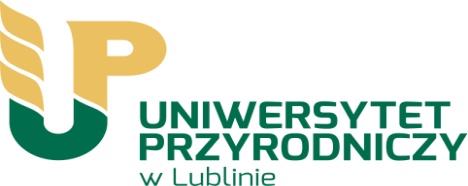 		NIP 712-010-37-75, REGON 000001896		tel. 081 445-62-53, 445-66-03, 445-60-73, SPECYFIKACJA ISTOTNYCH WARUNKÓWZAMÓWIENIAw postępowaniu o udzielenie zamówienia publicznegona dostawę wkładów barwiących do drukarek, kopiarek i faksów, materiałów biurowych, naczyń i sztućców jednorazowych, materiałów z tworzyw sztucznych, druków różnych, taśm do drukarek, maszyn biurowych, etykiet dla Uniwersytetu Przyrodniczego w Lublinie, z podziałem na 4 części.Podstawa prawna: ustawa z dnia 29 stycznia 2004 r. Prawo zamówień publicznych (Dz. U. z  2019r. poz.1843)Tryb postępowania: przetarg nieograniczony o wartości szacunkowej przedmiotu zamówienia poniżej kwot określonych w przepisach wydanych na podstawie art. 11 ust. 8 ustawy Prawo zamówień publicznych tj.  nie przekracza równowartość w PLN kwoty 214 000 euro.Zatwierdził:mgr inż. Marek Mirosław Z-ca Kanclerza UPLublin, dnia 07.05.2020r.Rozdział 1. Nazwa oraz adres Zamawiającego.Uniwersytet Przyrodniczy w Lubliniesiedziba: ul. Akademicka 13, 20-950 LublinNIP 712-010-37-75, REGON 000001896, adres strony internetowej, na której są zamieszczane informacje w sprawie niniejszego postępowania: http://up.lublin.pl/zamowienia, e-mail zamówienia@up.lublin.plRozdział 2. Tryb udzielenia zamówienia.2.1. Postępowanie zostanie przeprowadzone w trybie przetargu nieograniczonego zgodnie z art. 10 ust. 1 w związku z art. 39 - 46 ustawy z dnia 29 stycznia 2004r. Prawo zamówień publicznych (Dz. U. z  2019r. poz.1843) zwaną dalej „ustawą Pzp”.2.2. Wartość szacunkowa  przedmiotu  zamówienia nie przekracza równowartości w PLN kwoty 214 000 euro.2.3. Specyfikacja istotnych warunków zamówienia, zwana dalej „SIWZ” została przygotowana zgodnie z art. 36 ust.1 i 2 ustawy Pzp. 2.4. Oznaczenie postępowania: znak sprawy EZ-p/PNO/11/2020.Wykonawcy zobowiązani są do powoływania się na wyżej podane oznaczenie we wszelkich kontaktach z Zamawiającym.2.5. W postępowaniu zastosowanie ma procedura uregulowana w art. 24aa ustawy Pzp, tzw. „procedura odwrócona”.Informacje ogólne dotyczące przedmiotowej procedury:2.5.1.W przedmiotowym postępowaniu zostanie zastosowana procedura określona w art. 24aa ustawy. Zamawiający najpierw dokona ceny ofert, a następnie zbada, czy Wykonawca, którego oferta została oceniona jako najkorzystniejsza, nie podlega wykluczeniu oraz spełnia warunki udziału w postępowaniu. (Zgodnie z art. 25a ust. 1 ustawy Wykonawca składa wraz z  ofertą  oświadczenia aktualne na dzień składania ofert w zakresie wskazanym w pkt 5.1. W pierwszej kolejności Zamawiający dokonuje oceny ofert pod kątem przesłanek odrzucenia oferty (art. 89 ust. 1 ustawy Pzp) oraz kryteriów oceny ofert, a dopiero potem, wyłącznie w odniesieniu do Wykonawcy, którego oferta została oceniona jako najkorzystniejsza, dokonuje oceny podmiotowej Wykonawcy.2.5.2.W przypadku, gdy Wykonawca zamierza realizować przedmiot zamówienia z udziałem podwykonawców Zamawiający żąda wskazania przez Wykonawcę w ofercie części zamówienia, której wykonanie zamierza powierzyć podwykonawcom i podania przez Wykonawcę oraz firm podwykonawców (o ile są mu znane na etapie składania ofert) 
w formularzu „Oferta Wykonawcy”, stanowiącym załącznik nr 5 do SIWZ.Rozdział 3. Opis przedmiotu zamówienia. 3.1. Przedmiotem zamówienia jest: dostawa wkładów barwiących do drukarek, kopiarek i faksów, materiałów biurowych, naczyń i sztućców jednorazowych, materiałów z tworzyw sztucznych, druków różnych, taśm do drukarek, maszyn biurowych, etykiet dla Uniwersytetu Przyrodniczego w Lublinie, z podziałem na 4 części.3.1.1. Zamawiający przewiduje możliwości złożenia ofert częściowych na następujące części:część 1 – dostawa wkładów barwiących do drukarek, kopiarek i faksów, zgodnie z załącznikiem nr 1 do siwz,część 2 – dostawa materiałów biurowych, naczyń i sztućców jednorazowych, materiałów 
z tworzyw sztucznych, druków różnych, taśm do drukarek, zgodnie z załącznikiem nr 2 do siwz,część 3 – dostawa maszyn biurowych, zgodnie z załącznikiem nr 3 do siwz,część 4 – dostawa etykiet, zgodnie z załącznikiem nr 4 do SIWZ.3.1.2. Nazwy i kody z Wspólnego Słownika Zamówień CPV:część 1 – 30125100-2, 30125110-5, 30192113-6, 30125120-8, 30192320-0część 2 – 30192000-1, 30192121-5, 30192125-3, 30192100-2, 30197644-2, 30197642-8, 30199500-5, 30199410-7, 30197330-8, 30192130-1, 39222100-5, 39222110-8, 39222120-1, 19500000-1, 22900000-9, 30192320-0,część 3 – 30000000-9, 30141200-1, 30141300-2, 30191400-8, 32552110-1część 4 – 30192800-9.3.2. Przedmiot zamówienia jest finansowany ze środków własnych Uczelni oraz projektów jak poniżej: Część I - Limit Administracji Centralnej, subwencje, usługi kliniczne, Młodzi Naukowcy-subwencja, Miniatura, limit rektora,   Narodowe Centrum Nauki: „Molekularne i biochemiczne mechanizmy regulujące transport nanocząstek miedzi oraz ich wpływ na wzrost, rozwój i plonowanie roślin jęczmienia jarego”, Projekt „Systemy produkcji i pakowania żywności zapewniające zachowanie jej bioaktywnych składników ważnych w profilaktyce chorób cywilizacyjnych” realizowany w ramach programu pod nazwą „Regionalna Inicjatywa Doskonałości”  od 1 stycznia 2019 r. do 31 grudnia 2022 r. na podstawie umowy Nr 029/RID/2018/19.Część II - Limit Administracji Centralnej, subwencje, usługi kliniczne, Młodzi Naukowcy-subwencja, Miniatura, limit rektora, Narodowe Centrum Nauki: „Molekularne i biochemiczne mechanizmy regulujące transport nanocząstek miedzi oraz ich wpływ na wzrost, rozwój i plonowanie roślin jęczmienia jarego”, środki unijne: Infrastruktura i Środowisko nr POIS.02.04.00-00.-0034/18, „Ochrona czynna aldrowandy pęcherzykowatej (Aldrovanda vesiculosa) na terenie Lubelszczyzny”, "Ochrona czynna szczególnie zagrożonych gatunków roślin reliktowych z rodziny Salicaceae w siedliskach torfowiskowych", POIS 02.04.00-00-0008/17, Projekt „Systemy produkcji i pakowania żywności zapewniające zachowanie jej bioaktywnych składników ważnych w profilaktyce chorób cywilizacyjnych” realizowany w ramach programu pod nazwą „Regionalna Inicjatywa Doskonałości”  od 1 stycznia 2019 r. do 31 grudnia 2022 r. na podstawie umowy Nr 029/RID/2018/19.Część III - Limit Administracji Centralnej, subwencja, środki z limitu Biblioteki Głównej, limit RektoraCzęść IV - Limit Biblioteki Głównej 3.3. Opis wymagań Zamawiającego w zakresie poszczególnych części zamówienia:3.3.1. Zamawiający w zakresie części 1 wymaga aby:1/ Wykonawca dostarczał przedmiotu zamówienia własnym środkiem transportu wraz 
z wniesieniem do pomieszczeń magazynu UP w Lublinie przy ul. Akademickiej 12 A lub w inne miejsce wskazane przez Zamawiającego określone w zamówieniu, partiami (w formie dostaw częściowych), stosownie do potrzeb Zamawiającego przez cały okres obowiązywania umowy, przedmiot zamówienia dostarczany będzie w godz. 8.00-14.00 przez upoważnionego przedstawiciela Wykonawcy, który zobowiązany będzie do podpisania protokołu zdawczo-odbiorczego, po sprawdzeniu przez pracownika Zamawiającego ilości przekazywanego towaru.2/ Wykonawca odbierał zużyte wkłady barwiące z miejsca wskazanego w pkt 1 w dniu dostawy częściowej przedmiotu umowy.3/ Dostawca zobowiązuje się dostarczać przedmiot umowy na miejsce wskazane w pkt 1 oraz odbierać zużyte wkłady barwiące, nie częściej niż 2 razy w miesiącu, do 5 dni roboczych od złożenia przez Zamawiającego pisemnej dyspozycji, zawierającej wielkość i termin dostarczenia każdej partii przedmiotu umowy oraz ilość zużytych tonerów przeznaczonych do odebrania, przesłanej Wykonawcy, zgodnie z wyborem Zamawiającego, pisemnie, faksem lub drogą elektroniczną, określającej ilości i rodzaj przedmiotu zamówienia oraz termin dostawy.4/ Wykonawca dostarczał przedmiot zamówienia w przypadkach szczególnie pilnych w ciągu 48 godzin od momentu telefonicznego zgłoszenia potwierdzonego na piśmie faksem lub e-mailem.5/ Wykonawca wyraził zgodę na 30 dniowy termin płatności w rozliczeniu z Zamawiającym 
za zrealizowaną każdorazowo przez niego dostawę,6/ Wykonawca zagwarantował niezmienność cen określonych w wykazie asortymentowym stanowiącym załącznik nr 1 do siwz w trakcie obowiązywania umowy lub do wyczerpania ilości zawartych w wykazie.7/ Wkłady barwiące były fabrycznie nowe, nie noszące śladów uszkodzeń zewnętrznych oraz uprzedniego używania. Za fabrycznie nowy nie uznaje się wyrobu, gdzie pojemnik został jedynie wyczyszczony i ponownie napełniony tonerem lub tuszem, tzw. regenerowany.8/ Wkłady barwiące były w pełni kompatybilne z urządzeniami Zamawiającego, a ich stosowanie nie spowoduje uszkodzenia tych urządzeń oraz gwarantuje dobrą jakość wydruku.Ponadto:9/ Wkłady barwiące nie mogą ograniczać pełnej współpracy z programem urządzenia monitorującym stan zasobników z tuszem lub tonerem.10/ Ilekroć w opisie przedmiotu zamówienia zawartym w niniejszej SIWZ wskazane zostały normy, znaki towarowe lub pochodzenie Zamawiający dopuszcza rozwiązania równoważne, 
o nie gorszych parametrach.11/ Wykonawca zobowiązany będzie dostarczyć wkłady barwiące spełniające wymagania Zamawiającego określone w SIWZ oraz w załączniku nr 1 do SIWZ. Wykonawca powinien wypełnić tabelę w załączniku nr 1 i dołączyć do oferty. 12/ Użyte materiały, a więc listwy, wałki, a zwłaszcza kasety wykorzystywane do produkcji materiałów eksploatacyjnych nie mogą pochodzić z regeneracji, nie mogą być one wytwarzane z elementów użytych powtórnie w procesie produkcji. 13/ Za tusze i tonery fabrycznie nowe należy uznać artykuły bez śladów używania i uszkodzenia, pełnowartościowe, nieregenerowane, nierefabrykowane i do których produkcji zostały wykorzystane wyłącznie elementy/ półprodukty w 100% nowe, niepochodzące z recyklingu, nierefabrykowane, bez śladów poprzedniego używania i uszkodzenia, nieregenerowane, nie wchodzące wcześniej (pierwotnie) w części ani w całości w skład innych artykułów.14/ Przez oryginalne Zamawiający rozumie materiały eksploatacyjne wyprodukowane przez producentów urządzeń drukujących, w których mają być stosowane, które nie 
są naśladownictwem lub przeróbką, niefałszowane, na których widnieje znak firmowy producenta urządzenia drukującego.15/ Zamawiający dopuszcza zaproponowanie w ofercie materiału równoważnego, tzn. innego niż podany w załączniku 1 do oferty, pod warunkiem, że posiada on takie same lub lepsze parametry techniczne, jakościowe, wydajnościowe jak produkt wzorcowy. Przez materiał eksploatacyjny równoważny Zamawiający rozumie produkt o parametrach nie gorszych niż wskazane oraz:fabrycznie nowy, nie regenerowany, pochodzący z bieżącej produkcji, wytworzony seryjnie w cyklu produkcyjnym zgodnym z normą ISO 9001 oraz ISO 14001 lub normami równoważnymi, opakowany hermetycznie, nie noszący śladów uszkodzeń zewnętrznych oraz używania,którego wydajność, zgodnie z normą ISO/IEC 19752 dla kaset z tonerem do drukarek monochromatycznych, ISO/IEC 19798 dla kaset z tonerem do kolorowych drukarek laserowych, oraz ISO/IEC 24711 dla wkładów drukujących, jest co najmniej taka jak materiału oryginalnego zalecanego przez producentów sprzętu,który zapewnia jakość wydruku co najmniej taką, jak materiał oryginalny, zalecany przez producenta sprzętu,który nie ogranicza pełnej współpracy z programem sprzętu, monitorującym stan zasobników z tuszem lub tonerem,który w żadnym stopniu nie narusza praw patentowych ani innej własności intelektualnej,w którym wszystkie części są nowe, w szczególności bęben światłoczuły, listwa podająca, listwa zbierająca, wałek magnetyczny,w którym zastosowano toner/ tusz dopasowany do pracy z danym urządzeniem.16/ Dostarczone materiały eksploatacyjne muszą być umieszczone w fabrycznie oznakowanych opakowaniach umożliwiających identyfikację z oznaczeniem producenta, wraz z symbolem artykułu eksploatacyjnego (tuszu/tonera) oraz przeznaczeniem (do jakiego typu urządzenia pasuje), szczelnie zamknięte z widoczną i czytelną datą produkcji, datą ważności lub przydatności do użytku. Na opakowaniu ma znajdować się informacja dotycząca jaki toner lub tusz zastępuje dany artykuł.17/ Wykonawca zobowiązuje się dać gwarancję na dany produkt aż do całkowitego wyczerpania materiału drukującego, jednak nie krócej niż 12-miesięcy.18/ Zamawiający bezwzględnie wymaga, aby dostarczone tusze i tonery, pasujące do wymaganych modeli drukarek i urządzeń wielofunkcyjnych były zgodne z oprogramowaniem danego modelu urządzenia, i kompatybilne pod względem elektronicznym z wyżej wymienionym oprogramowaniem drukarki lub urządzenia  wielofunkcyjnego (dotyczy to sposobu informacji zużycia tuszu lub tonera w danej drukarce lub urządzeniu wielofunkcyjnym).3.3.2. Zamawiający w zakresie części 2, 3, 4 wymaga aby:1/ Wykonawca dostarczał przedmiot zamówienia środkiem transportu wraz z wniesieniem:- w zakresie części 2, 3, 4 do Magazynu Centralnego przy ul. Akademickiej 12A w Lublinie lub w szczególnie uzasadnionych przypadkach do wskazanych przez odbiorcę jednostek organizacyjnych UP w Lublinie, 2/ wymagany termin dostawy przedmiotu zamówienia:- w części 2, 3, 4 maksymalny termin dostawy jaki może zaproponować wykonawca wynosi 7 dni roboczych,  minimalny termin dostawy wynosi 2 dni robocze (zgodnie z kryteriami oceny ofert), W części 2, 4 termin dostawy liczony jest od momentu zgłoszenia tego faktu przez Zamawiającego potwierdzonego na piśmie faksem lub mailem nie częściej niż 4 razy w miesiącu, w trakcie trwania umowy zawartej na 12 miesięcy.3/ Przedmiot zamówienia dostarczany będzie w godz. 8.00-14.00 przez upoważnionego przedstawiciela Wykonawcy lub podmiot zewnętrzny świadczący na rzecz wykonawcy usługi transportowe, który zobowiązany będzie do podpisania protokołu zdawczo-odbiorczego po sprawdzeniu przez pracownika zamawiającego ilości przekazywanego towaru.4/ Wykonawca wyraził zgodę na 30 dniowy termin płatności w rozliczeniu z Zamawiającym za zrealizowaną każdorazowo przez niego dostawę,5/ Wykonawca udzielił na przedmiot zamówienia w części 2 gwarancji na okres 12 miesięcy, licząc każdorazowo od dnia dostawy częściowej i podpisania protokółu odbioru częściowego przedmiotu zamówienia,6/ Wykonawca zagwarantował niezmienność cen określonych w wykazie asortymentowym stanowiącym załącznik nr 2 i/lub 3 i/lub 4 do siwz w trakcie obowiązywania umowy lub do wyczerpania ilości zawartych w wykazie.7/ Wykonawca wykonał i dostarczył przedmiot zamówienia o wymogach i parametrach opisanych oraz zgodnie z uwagami do przedmiotu zamówienia odpowiednio w załącznikach do SIWZ. 3.4. Dodatkowe informacje dotyczące przedmiotu zamówienia:3.4.1. Zamawiający dopuszcza możliwość składania ofert częściowych. W związku z tym, każdą wyspecyfikowaną w SIWZ część należy traktować jako oddzielny przedmiot zamówienia, wszelkie zapisy znajdujące się w SIWZ dotyczące oferty należy rozumieć jako oferty częściowej. 3.4.2. Zamawiający nie dopuszcza składania ofert wariantowych.3.4.3. Wykonawca ponosi odpowiedzialność za jakość wykonywanych prac, dostaw oraz zastosowanych podzespołów i materiałów.3.4.4. Zamawiający nie przewiduje udzielenia zamówień dodatkowych, o których mowa w art. 67 ust. 1 pkt 7 ustawy. Rozdział 4. Termin wykonania zamówienia.4.1. Wykonawca jest zobowiązany wykonywać przedmiot zamówienia sukcesywnie w ciągu 12 miesięcy licząc od dnia zawarcia umowy.Rozdział 5. Warunki udziału w postępowaniu 5.1. O udzielenie zamówienia mogą ubiegać się Wykonawcy którzy:1/ nie podlegają wykluczeniu, tj. wobec których nie zachodzą okoliczności określone w art. 24 ust. 1 pkt 12-23 ustawy Pzp,2/ spełniają warunki udziału w postępowaniu, o ile zostały one określone przez Zamawiającego w ogłoszeniu o zamówieniu.5.2. O udzielenie zamówienie mogą ubiegać się Wykonawcy, którzy spełniają warunki, 
o których mowa w art. 22 ust. 1b ustawy, dotyczące:1/ kompetencji lub uprawnień do prowadzenia określonej działalności zawodowej, o ile wynika to z odrębnych przepisów: Zamawiający nie stawia wymagań w tym zakresie, 2/ sytuacji ekonomicznej lub finansowej: Zamawiający nie stawia wymagań 
w tym zakresie,3/ zdolności technicznej lub zawodowej: Zamawiający nie stawia wymagań w tym zakresie.5.3. Sposób dokonania oceny spełnienia warunków udział w postępowaniu:Ocena spełniania warunków wymaganych od wykonawców,  o których mowa w art. 22 ust. 1b ustawy, będzie przeprowadzona według reguły „spełnia” - „nie spełnia”, na podstawie dokumentów i oświadczeń, które Wykonawca, którego oferta została najwyżej oceniona złoży Zamawiającemu na jego wezwanie, zgodnie z art. 26 ust. 2 ustawy Pzp. Rozdział 6. Wykaz oświadczeń lub dokumentów, jakie mają dostarczyć wykonawcy w celu potwierdzenia spełnienia warunków udziału w postępowaniu oraz brak podstaw wykluczenia.6.1. W celu potwierdzenia spełnienia warunków udziału w postepowaniu oraz braku podstaw wykluczenia Wykonawcy, Zamawiający żąda następujących oświadczeń i dokumentów:6.1.1. Oświadczenie składane na podstawie art. 25a ust 1 ustawy Pzp, potwierdzające, że Wykonawca nie podlega wykluczeniu oraz spełnia warunki udziału w postępowaniu, w formie oryginału  (wzór stanowiący załącznik nr 6 do SIWZ).W przypadku składania oferty przez podmioty występujące wspólnie dokument musi być złożony przez każdy podmiot występujący wspólnie.6.2. W celu wykazania braku podstaw do wykluczenia z postępowania o udzielenie zamówienia Wykonawcy w okolicznościach, o których mowa w art. 24 ust. 1 pkt 23 ustawy oraz zgodnie z art. 24 ust. 11 ustawy Wykonawca w terminie 3 dni od zamieszczenia na stronie internetowej.  O której mowa w art. 86 ust.5 ustawy, przekazuje Zamawiającemu oświadczenie o przynależności lub braku przynależności do tej samej grupy kapitałowej o której mowa w art. 24 ust. 1 pkt. 23 ustawy, zgodnie ze wzorem stanowiącym załącznik nr 8 do SIWZ.6.3. Inne oświadczenia i dokumenty niezbędne do przeprowadzenia postępowania, które należy dołączyć wraz z ofertą:6.3.1. Wypełniony formularz „Oferta Wykonawcy” zgodnie ze wzorem stanowiącym załącznik nr 5 do SIWZ. Zaleca się, aby w formularzu „Oferta Wykonawcy” wpisać wszystkie załączane wraz z ofertą  oświadczenia i dokumenty.W przypadku składania oferty przez podmioty występujące wspólnie należy złożyć jeden dokument.6.3.2. Wypełniony wykaz asortymentowy i ilościowy sporządzony zgodnie z załącznikiem nr 1 i/lub 2 i/lub 3 i/lub 4 do SIWZ. W przypadku składania oferty przez podmioty występujące wspólnie należy złożyć jeden dokument.6.3.3. Pełnomocnictwo do reprezentowania Wykonawcy w niniejszym postępowaniu oraz do podpisania umowy (o ile nie wynika z dokumentów rejestracyjnych). Pełnomocnictwo musi być podpisane przez osoby uprawnione do reprezentowania Wykonawcy (podpisy i pieczęcie oryginalne) albo notarialnie potwierdzonej kopii – (jeżeli dotyczy),6.3.4. Dowód wniesienia wadium w części 1, 2, 3 i 4,  zgodnie z rozdziałem 8 SIWZ.Zamawiający informuje, że:6.3.5. Wykonawca, który powołuje się na zasoby innych podmiotów, w celu wykazania braku istnienia wobec nich podstaw do wykluczenia oraz spełnienia, w zakresie w jakim powołuje się na ich zasoby, warunków udziału w postępowaniu, zamieszcza informacje o tych podmiotach 
w oświadczeniu, o którym mowa w pkt 6.1.1.6.3.6. Wykonawca, który zamierza powierzyć wykonanie części zamówienia podwykonawcom, 
w celu wykazania braku istnienia wobec nich podstaw wykluczenia z udziału  w postępowaniu, zamieszcza informacje o podwykonawcach w oświadczeniu, o którym mowa w pkt 6.1.1. 6.3.7. Wykonawca, który polega na zdolnościach lub sytuacji innych podmiotów, dołącza do oferty zobowiązanie podmiotów do oddania mu do dyspozycji niezbędnych zasobów na potrzeby realizacji zamówienia.6.4. Oświadczenia i dokumenty wskazane w pkt. 6.1, 6.3 SIWZ składa się wraz z ofertą.Dokument określony w pkt. 6.2 składany jest przez Wykonawcę w terminie 3 dni od zamieszczenia na stronie internetowej Zamawiającego informacji z otwarcia ofert(załącznik nr 8 do SIWZ).6.5. Informacje dotyczące Wykonawców wspólnie ubiegających się o udzielenie zamówienia:6.5.1. Wykonawcy mogą wspólnie ubiegać się o udzielenie zamówienia.6.5.2. Przepisy dotyczące Wykonawcy stosuje się odpowiednio do Wykonawców, o których mowa w ust. 1. 6.5.3. W przypadku wspólnego ubiegania się o zamówienie przez Wykonawców:a) oświadczenia i dokumenty, o których mowa w pkt. 6.1.1 oraz w pkt. 6.2. składa każdy z Wykonawców występujący wspólnie,b) dokumenty, o których mowa w pkt. 6.3. składają Wykonawcy wspólnie.6.5.4. W przypadku Wykonawców wspólnie ubiegających się o udzielenie zamówienia oraz 
w przypadku innych podmiotów, na których zdolnościach lub sytuacji polega Wykonawca na zasadach określonych w art. 22a ustawy Pzp, kopie w zakresie dokumentów, które każdego z nich dotyczą poświadcza za zgodność z oryginałem odpowiednio Wykonawca lub te podmioty.  6.5.5. W przypadku Wykonawców wspólnie ubiegających się o udzielenie zamówienia, żaden z nich nie może podlegać wykluczeniu na podstawie art. 24 ust. 1 pkt 13-23, art. 24 ust. 5 pkt. 1 ustawy Pzp, natomiast warunki określone w ust. 5.2.3 mogą spełniać łącznie.6.5.6. Oferta powinna być podpisana przez osobę upoważnioną do reprezentowania Wykonawców wspólnie ubiegających się o wykonanie zamówienia, zgodnie z zasadami reprezentacji Wykonawców określonymi w dokumentach rejestrowych lub innych dokumentach, właściwych dla danej formy organizacyjnej Wykonawcy albo przez upełnomocnionego przedstawiciela Wykonawcy.6.5.7. W przypadku, gdy ofertę składają Wykonawcy występujące wspólnie (w tym spółka cywilna) do oferty należy dołączyć pełnomocnictwo do reprezentowania wykonawców występujących wspólnie w postępowaniu albo reprezentowania w postępowaniu i do zawarcia umowy. Wszelka korespondencja będzie prowadzona z pełnomocnikiem.6.6. Forma dokumentów.6.6.1. Oświadczenia, o których mowa w SIWZ, dotyczące Wykonawcy i innych podmiotów, na których zdolnościach lub sytuacji polega Wykonawca na zasadach określonych w art. 22a ustawy oraz dotyczące podwykonawców, składane są w oryginale.6.6.2. Poświadczenia „za zgodność z oryginałem” dokonuje odpowiednio Wykonawca, podmiot na którego zdolnościach lub sytuacji polega Wykonawca, Wykonawcy wspólnie ubiegający się o udzielenie zamówienia publicznego albo podwykonawca, w zakresie dokumentów, które każdego z nich dotyczą.6.6.3. Zamawiający może żądać przedstawienia oryginału lub notarialnie poświadczonej kopii dokumentu wyłącznie wtedy, gdy złożona kopia dokumentu jest nieczytelna lub budzi wątpliwości co do jej prawdziwości.6.6.4. Wszystkie dokumenty muszą być złożone w języku polskim. Oświadczenia i dokumenty sporządzone w języku obcym należy złożyć wraz z ich tłumaczeniem na język polski i poświadczyć przez upoważnionego przedstawiciela Wykonawcy.6.6.5. Pełnomocnictwa, o których mowa w SIWZ, dotyczące Wykonawcy i innych podmiotów, składane są w oryginale lub kopii poświadczonej notarialnie.Treść i forma pełnomocnictw musi być zgodna z odpowiednimi zapisami niniejszej SIWZ.6.6.6. Dokumenty, o których mowa w SIWZ, inne niż oświadczenia i pełnomocnictwa składane są w oryginale lub kopii poświadczonej „za zgodność z oryginałem” lub kopii poświadczonej notarialnie.6.7. Czas składania oświadczeń i dokumentów opisanych w Rozdziale VI SIWZ:1/ Oświadczenia i dokumenty wskazane w pkt. 6.1, 6.3 SIWZ składa się wraz z ofertą,2/ Dokument określony w pkt. 6.2 składany jest przez Wykonawcę w terminie 3 dni od zamieszczenia na stronie internetowej Zamawiającego, informacji z otwarcia ofert.Rozdział 7. Informacje o sposobie porozumiewania się Zamawiającego z Wykonawcami oraz przekazywania oświadczeń i dokumentów, a także wskazanie osób uprawnionych do porozumiewania się z Wykonawcami.Rozdział 7. Informacja o sposobie porozumiewania się Zamawiającego z Wykonawcami oraz przekazywania oświadczeń lub dokumentów, a także wskazanie osób uprawnionych 
do porozumiewania się z Wykonawcami.7.1. Postępowanie o udzielenie zamówienia publicznego, z zastrzeżeniem wyjątków określonych 
w ustawie Pzp, prowadzi się z zachowaniem formy pisemnej.7.2. W niniejszym postępowaniu o udzielenie zamówienia publicznego, oświadczenia, wnioski, zawiadomienia oraz informacje Zamawiający i Wykonawcy przekazują w formie pisemnej osobiście, za pośrednictwem posłańca, za pośrednictwem operatora pocztowego w rozumieniu ustawy z dnia 23 listopada 2012 r. – Prawo pocztowe (Dz. U. z 2019 r. poz. 1051, 1495, 2005) lub przy użyciu środków komunikacji elektronicznej (e-mail) w rozumieniu ustawy z dnia 18 lipca 2002 r. o świadczeniu usług drogą elektroniczną (Dz. U. z 2019 r. poz. 1030 z późn. zm.) lub fax.7.3.  Zamawiający wymaga aby oferty składane były wyłącznie w formie pisemnej. Składanie ofert odbywa się za pośrednictwem operatora pocztowego w rozumieniu ustawy z dnia 23 listopada 2012 r. – Prawo pocztowe, osobiście lub za pośrednictwem posłańca.7.4. Jeżeli Zamawiający lub Wykonawca przekazują oświadczenia, wnioski, zawiadomienia oraz informacje przy użyciu środków komunikacji elektronicznej (e-mail) w rozumieniu ustawy z dnia 18 lipca 2002 r. o świadczeniu usług drogą elektroniczną, każda ze stron na żądanie drugiej strony niezwłocznie potwierdza fakt ich otrzymania. Zamawiający uprzejmie prosi o dodatkowe wysyłanie zapytań w wersji edytowalnej na adres: zamowienia@up.lublin.pl 7.5. W przypadku Wykonawców występujących wspólnie wszelka korespondencja, oświadczenia, pytania, wnioski, zawiadomienia oraz inne informacje adresowane będą wysyłane do pełnomocnika ze skutkiem wobec wszystkich Wykonawców występujących wspólnie.7.6. Zamawiający nie przewiduje zebrania informacyjnego z Wykonawcami, o którym mowa w art. 38 ust. 3 ustawy Pzp.7.7. W przypadku rozbieżności pomiędzy treścią niniejszej SIWZ a treścią udzielonych odpowiedzi, jako obowiązującą należy przyjąć treść pisma zawierającego późniejsze oświadczenie Zamawiającego.7.8. Dane adresowe Zamawiającego:Biuro Zamówień Publicznych, Uniwersytet Przyrodniczy w Lublinie, ul. Akademicka 13  pok. 54, 20-950 Lublin, e-mail:  zamowienia@up.lublin.pl, strona internetowa, na której umieszczona jest SIWZ wraz z innymi dokumentami http://www.up.lublin.pl/zamowienia7.9. Wykonawca ma prawo zwrócić się do Zamawiającego o wyjaśnienie treści SIWZ 
w formach opisanych w pkt 7.1.,7.2.,7.3 SIWZ.Zamawiający jest obowiązany udzielić wyjaśnień niezwłocznie, jednak nie później niż na 2 dni przed upływem terminu składania ofert pod warunkiem, że wniosek o wyjaśnienie treści SIWZ wpłynął do Zamawiającego nie później niż do końca dnia, w którym upływa połowa wyznaczonego terminu składania ofert.Jeśli wniosek o wyjaśnienie treści SIWZ wpłynął do Zamawiającego po terminie, o którym mowa wyżej lub dotyczy udzielonych wyjaśnień, Zamawiający może udzielić wyjaśnień albo pozostawić wniosek Wykonawcy bez rozpatrzenia.Przedłużenie terminu składania ofert nie wpływa na bieg terminu składania wniosku 
o wyjaśnienia treści SIWZ.Treść zapytań wraz z wyjaśnieniami Zamawiający przekaże Wykonawcom, którym przekazał SIWZ bez ujawniania źródła zapytania, a jeśli SIWZ jest udostępniana na stronie internetowej, Zamawiający umieszcza zapytania wraz z odpowiedziami także na tej stronie. 7.10.  Oferty muszą być złożone wyłącznie w formie pisemnej. Składanie ofert odbywa się za pośrednictwem operatora pocztowego w rozumieniu ustawy z dnia 23 listopada 2012 r. – Prawo pocztowe, osobiście lub za pośrednictwem posłańca.7.11. Osoby uprawnione do porozumiewania się z Wykonawcami:-   w zakresie procedury udzielenia zamówienia publicznego:Agnieszka Opalińska – Furtak - Biuro Zamówień Publicznych e-mail: zamowienia@up.lublin.plRozdział 8.  Wymagania dotyczące wadium 8.1. Wadium w niniejszym postępowaniu wynosi: - w części 1 – 17 000,00 zł  (słownie: siedemnaście tysięcy złotych 00/100),- w części 2 – 5000,00 zł  (słownie: pięć tysięcy złotych 00/100),- w części 3 – 800,00 zł  (słownie: osiemset złotych 00/100),- w części 4 – 500,00 zł  (słownie: pięćset złotych 00/100),8.2. Wadium może być wnoszone w jednej lub kilku następujących formach:1) pieniądzu;2) poręczeniach bankowych lub poręczeniach spółdzielczej kasy oszczędnościowo kredytowej, z tym, że poręczenie kasy jest zawsze poręczeniem pieniężnym;3) gwarancjach bankowych;4) gwarancjach ubezpieczeniowych;5) poręczeniach udzielanych przez podmioty, o których mowa w art. 6b ust. 5 pkt 2 ustawy z dnia 9 listopada 2000 r. o utworzeniu Polskiej Agencji Rozwoju Przedsiębiorczości (Dz. U. Nr 109, poz. 1158, z późn. zm.).8.3. Wadium wnoszone w pieniądzu wpłaca się przelewem na rachunek bankowy wskazany przez Zamawiającego tj. w Banku Pekao S.A. Oddział w Lublinie nr 69 1240 5497 1111 0000 5007 1353, z dopiskiem wadium w sprawie EZ-p/PNO/11/2020 część nr …..8.3.1.Wadium wniesione w pieniądzu przelewem na rachunek bankowym powinno zostać zaksięgowane na koncie Zamawiającego przed upływem terminu składania ofert. 8.3.2. Dowód wniesienia wadium w jednej lub kilku formach określonych w pkt-cie 8.2 ppkt. 2-5 należy dołączyć do oferty w formie oryginału. 8.4. Wadium wniesione w pieniądzu Zamawiający przechowuje na rachunku bankowym.8.5. Zamawiający zwraca wadium wszystkim wykonawcom niezwłocznie po wyborze oferty najkorzystniejszej lub unieważnieniu postępowania, z wyjątkiem wykonawcy, którego oferta została wybrana, jako najkorzystniejsza, z zastrzeżeniem art. 46 ust. 4a ustawy Pzp. 8.6.  Wykonawcy, którego oferta została wybrana, jako najkorzystniejsza, Zamawiający zwraca wadium niezwłocznie po zawarciu umowy w sprawie zamówienia publicznego.8.7. Zamawiający zwraca niezwłocznie wadium, na wniosek wykonawcy, który wycofał ofertę przed upływem terminu składania ofert.8.8. Zamawiający żąda ponownego wniesienia wadium przez wykonawcę, któremu zwrócono wadium na podstawie art. 46 ust. 1 ustawy Pzp, jeżeli w wyniku rozstrzygnięcia odwołania jego oferta została wybrana, jako najkorzystniejsza. Wykonawca wnosi wadium w terminie określonym przez Zamawiającego.8.9. Jeżeli wadium wniesiono w pieniądzu, Zamawiający zwraca je wraz z odsetkami wynikającymi z umowy rachunku bankowego, na którym było ono przechowywane, pomniejszone o koszty prowadzenia rachunku bankowego oraz prowizji bankowej za przelew pieniędzy na rachunek bankowy wskazany przez wykonawcę.8.10. Zamawiający zatrzymuje wadium wraz z odsetkami, jeżeli wykonawca w odpowiedzi na wezwanie, o którym mowa w art. 26 ust. 3 i 3a, z przyczyn leżących po jego stronie, nie złożył oświadczeń lub dokumentów potwierdzających okoliczności, o których mowa w art. 25 ust. 1, oświadczenia, o którym mowa w art. 25a ust. 1, pełnomocnictw lub nie wyraził zgody na poprawienie omyłki, o której mowa w art. 87 ust. 2 pkt 3, co spowodowało brak możliwości wybrania oferty złożonej przez wykonawcę jako najkorzystniejszej.  8.11. Zamawiający zatrzymuje wadium wraz z odsetkami, jeżeli wykonawca, którego oferta została wybrana:   8.11.1. odmówił podpisania umowy w sprawie zamówienia publicznego na warunkach określonych w ofercie;   8.11.2. zawarcie umowy w sprawie zamówienia publicznego stało się niemożliwe z przyczyn leżących po stronie wykonawcy.Rozdział 9. Termin związania ofertą.9.1. Wykonawca będzie związany swoją ofertą przez okres 30 dni, zgodnie z art. 85 ust. 1 pkt 1 ustawy Pzp.9.2. Bieg terminu związania ofertą rozpoczyna się wraz z upływem terminu składania ofert.9.3. Zgodnie z art. 85 ust. 2 ustawy Pzp Wykonawca samodzielnie lub na wniosek Zamawiającego może przedłużyć termin związania ofertą, z tym, że Zamawiający może tylko raz, co najmniej na 3 dni przed upływem terminu związania ofertą, zwrócić się do Wykonawców o wyrażenie zgody na przedłużenie tego terminu o oznaczony okres, nie dłuższy jednak niż 60 dni. Rozdział 10.  Opis sposobu przygotowania ofert.10.1. Oferta musi być przygotowana zgodnie z wymaganiami określonymi w SIWZ.10.2. Wykonawca może złożyć tylko jedną ofertę, w jednym egzemplarzu.10.3. Oferta winna być sporządzona, pod rygorem nieważności, w formie pisemnej (ręcznie, na maszynie do pisania lub w postaci wydruku komputerowego), w języku polskim, w formie zapewniającej pełną czytelność jej treści. Każdy dokument składający się na ofertę sporządzony w innym języku niż język polski winien być złożony wraz z tłumaczeniem na język polski. W razie wątpliwości uznaje się, że wersja polskojęzyczna jest wersją wiążącą.10.4. Strony oferty winny być trwale ze sobą połączone i kolejno ponumerowane, 
z zastrzeżeniem sytuacji opisanej w pkt 10.10. W treści oferty winna być umieszczona informacja o ilości stron.10.5. Do oferty winny być dołączone wszystkie dokumenty i oświadczenia wskazane 
w Rozdziale 6 SIWZ we właściwej formie wymaganej przez Zamawiającego oraz wynikającej 
z obowiązujących przepisów prawa.10.6. Dokumenty, jakich żąda Zamawiający muszą być złożone zgodnie z wyborem Wykonawcy w oryginale lub kopii poświadczonej za zgodność za pomocą klauzuli „Za zgodność 
z oryginałem” przez Wykonawcę. 10.7. Oferta Wykonawcy oraz pozostałe dokumenty, dla których Zamawiający określił wzory 
w niniejszej SIWZ, winny być sporządzone zgodnie z tymi wzorami, co do treści oraz opisu kolumn i wierszy.10.8. Złożenie oferty lub załączników do oferty w innej formie niż wskazanej w SIWZ jest dopuszczalne tylko pod warunkiem, że ich treść zawierać będzie wszystkie elementy wskazane przez Zamawiającego.10.9. Należy dołączyć pełnomocnictwo do podpisania oferty, o ile prawo do podpisania oferty nie wynika z innych dokumentów złożonych wraz z ofertą. Treść pełnomocnictwa musi jednoznacznie określać czynności, co do wykonywania, których pełnomocnik jest upoważniony.Pełnomocnictwo należy dostarczyć w oryginale lub notarialnie poświadczonej kopii.W przypadku Wykonawców wspólnie ubiegających się o udzielenie zamówienia, winni oni ustanowić pełnomocnika do reprezentowania ich w postępowaniu o udzielenie zamówienia albo reprezentowania w postępowaniu i zawarcia umowy w sprawie zamówienia publicznego, ten zapis dotyczy także spółek cywilnych.10.10. Tajemnica przedsiębiorstwa:10.10.1. Nie ujawnia się  informacji stanowiących tajemnicę przedsiębiorstwa w rozumieniu przepisów o zwalczaniu nieuczciwej konkurencji, jeżeli wykonawca, nie później niż w terminie składania ofert zastrzegł, że nie mogą być one udostępnione oraz wykazał, iż zastrzeżone informacje stanowią tajemnicę przedsiębiorstwa.10.10.2. Wykonawca nie może zastrzec informacji, o których mowa w art. 86 ust. 4. Nie mogą stanowić tajemnicy przedsiębiorstwa informacje podawane do wiadomości podczas otwarcia 
ofert, tj. nazwa (firmy) oraz adresy wykonawców, informacje dotyczące ceny, terminu wykonania zamówienia, okresu gwarancji  oraz warunków płatności zawartych w ofercie.10.10.3. W przypadku, gdyby oferta zawierała informacje, stanowiące tajemnicę przedsiębiorstwa w rozumieniu przepisów o zwalczaniu nieuczciwej konkurencji, Wykonawca winien w sposób niebudzący wątpliwości zastrzec, zgodnie z obowiązującymi przepisami, które spośród zawartych w ofercie informacji stanowią tajemnicę przedsiębiorstwa. Informacje te winny być umieszczone w osobnym wewnętrznym opakowaniu trwale z nią połączonym i ponumerowanym z zachowaniem ciągłości numeracji stron oferty. 10.11. Ofertę należy umieścić w zamkniętym opakowaniu, uniemożliwiającym odczytanie jego zawartości bez uszkodzenia opakowania. Opakowanie winno być oznaczone nazwą (firmą) i adresem Wykonawcy, zaadresowane do Zamawiającego na adres:Biuro Zamówień PublicznychUniwersytet Przyrodniczy w Lublinie,ul. Akademicka 13 pokój 54, 20-950 Lublinoraz oznakowana: 10.12. Wykonawca może, przed upływem terminu do składania ofert, zmienić lub wycofać ofertę. 10.13. Wykonawca ma obowiązek wycenić cały asortyment będący przedmiotem zamówienia w danej części, w której Wykonawca bierze udział, w przeciwnym wypadku oferta zostanie odrzucona.10.14. Wykonawca ponosi wszystkie koszty związane z przygotowaniem i złożeniem oferty, 
a Zamawiający nie przewiduje zwrotu kosztów udziału w postępowaniu. 10.15. Zamawiający dopuszcza składanie ofert częściowych. 10.16. Zamawiający nie dopuszcza złożenia ofert wariantowych.10.17. Zamawiający dopuszcza składanie ofert równoważnych o niegorszych parametrach niż opisane w załączniku dotyczącym opisu przedmiotu zamówienia określonych w załącznikach nr 1-4  do SIWZ. 10.18. Zamawiający nie przewiduje zawarcia umowy ramowej.10.19. Zamawiający w niniejszym postępowaniu nie stawia wymagań opisanych w art. 29 ust. 4 ustawy Pzp.10.20. Zamawiający nie przewiduje rozliczeń w walutach obcych. Rozliczenia mogą być prowadzone tylko w walucie polskiej PLN.10.21. Zamawiający nie przewiduje udzielenia zamówień uzupełniających.10.22. Zamawiający nie wymaga wniesienia zabezpieczenia należytego wykonania umowy.Rozdział 11. Miejsce oraz termin składania i otwarcia ofert.Rozdział 11. Miejsce oraz termin składania i otwarcia ofert11.1. W przetargu nieograniczonym wezmą udział tylko te oferty, które wpłyną do Zamawiającego do dnia 19.05.2020 r.   do godz. 1230.              11.2. Oferty należy składać w zaklejonych kopertach (opakowaniach) do Biura Zamówień Publicznych Uniwersytetu Przyrodniczego w Lublinie ul. Akademicka 13, pokój 54.11.3. Otwarcie ofert nastąpi w dniu 19.05.2020r.  o godz. 1300 w Uniwersytecie Przyrodniczym 
w Lublinie ul. Akademicka 13, poziom -1, pokój 45.11.4. Bezpośrednio przed otwarciem ofert Zamawiający poda zebranym Wykonawcom informację o wysokości kwoty, jaką zamierza przeznaczyć na sfinansowanie zamówienia. Otwarcie ofert jest jawne i nastąpi bezpośrednio po podaniu w/w informacji. Na otwarciu ofert podane zastaną następujące informacje: nazwa (firma) oraz adresy Wykonawców, a także informacje dotyczące ceny, terminu wykonania zamówienia, okres gwarancji i warunków płatności zawartych w ofertach. 11.5. Zamawiający niezwłocznie zawiadamia Wykonawcę o złożeniu oferty po terminie oraz zwraca ofertę po upływie terminu do wniesienia odwołania. Rozdział 12. Opis sposobu obliczenia ceny ofertyPrzez cenę należy rozumieć cenę w rozumieniu art. 3 ust. 1 pkt 1 i ust. 2 ustawy z dnia 9 maja 2014 r. o informowaniu o cenach towarów i usług (Dz. U. poz. 915. Cena – to wartość wyrażoną w jednostkach pieniężnych, którą kupujący jest obowiązany zapłacić przedsiębiorcy za towar lub usługę;”. Zgodnie z art. 3 ust. 2 ustawy o informowaniu o cenach towarów i usług „w cenie uwzględnia się podatek od towarów i usług oraz podatek akcyzowy, jeżeli na podstawie odrębnych przepisów sprzedaż towaru (usługi) podlega obciążeniu podatkiem od towarów i usług lub podatkiem akcyzowym. Przez cenę rozumie się również stawkę taryfową.”.12.2. Cena winna obejmować nie tylko wartość przedmiotu zamówienia, podatek od towarów 
i usług, ale również wszystkie inne składniki w tym transport, ubezpieczenie, opusty, rabaty itp. opłaty związane  z wykonaniem zamówienia oraz warunkami  i wymaganiami stawianymi przez Zamawiającego. Wykonawca kalkulując cenę ofertową powinien uwzględnić ilość dostaw do Zamawiającego, która nie przekroczy 2 dostaw w miesiącu, jednak w przypadkach awaryjnych Zamawiający dopuszcza możliwość zwiększenia ilości dostaw w miesiącu.12.3. Ustalenie prawidłowej stawki podatku od towarów i usług (VAT) leży po stronie Wykonawcy.12.4. Cena może być tylko jedna za oferowany przedmiot zamówienia, nie dopuszcza się wariantowości cen.12.5. Cena opisana w pkt 12.1  jest ceną ostateczną jaką zapłaci Zamawiający za przedmiot zamówienia. Wykonawca powinien w każdej z części obliczyć cenę ofertową brutto  i wpisać ją do formularza Oferta wykonawcy, stanowiącego załącznik nr 4 do SIWZ. 12.6. Cenę ofertową brutto należy podać cyfrowo i słownie dla każdej części w formularzu „Oferta Wykonawcy” stanowiącym załącznik nr 5 do SIWZ na podstawie szczegółowej wyceny asortymentowej zawartej w załączniku nr 1 i/lub 2 i/lub 3 i/lub 4.12.7. UWAGA!!! Wykonawca ma obowiązek wycenić cały asortyment będący przedmiotem zamówienia w danej części, w której Wykonawca bierze udział, w przeciwnym wypadku oferta zostanie odrzucona.Rozdział 13.  Opis kryteriów, którymi Zamawiający będzie się kierował przy wyborze oferty, wraz z podaniem znaczenia tych kryteriów oraz sposobu oceny ofert.Za ofertę najkorzystniejszą uznana zostanie oferta, która uzyska najwyższą liczbę punktów  wyliczoną  jako  sumę  punktów uzyskanych  w  kryterium w danej części.13.2. Zamówienie zostanie udzielone Wykonawcy, który uzyska największą ilość punktów. Każda część zamówienia oceniana będzie odrębnie.Rozdział 14. Informacja o formalnościach po wyborze oferty14.1. Zamawiający powiadomi o wynikach postępowania wszystkich Wykonawców a także zamieści tę informację na stronie internetowej.14.2. Zamawiający zawrze umowę w terminie nie krótszym niż 5 dni od dnia przesłania zawiadomienia o wyborze najkorzystniejszej oferty, jeżeli zawiadomienie to zostanie przesłane przy użyciu środków komunikacji elektronicznej, albo w terminie 10 dni – jeżeli zostanie przesłane w inny sposób.14.3. W przypadku Wykonawców występujących wspólnie Zamawiający będzie wymagał, aby przed zawarciem umowy w sprawie zamówienia publicznego, Wykonawcy przedłożyli Zamawiającemu umowę regulującą współpracę Wykonawców występujących wspólnie.14.4. Zamawiający poinformuje Wykonawcę, którego oferta zostanie wybrana jako najkorzystniejsza o miejscu i terminie zawarcia umowy.14.5.  Wykonawca, którego oferta zostanie wybrana, jako najkorzystniejszej zobowiązany jest podpisać umowę zgodnie z wzorem, który stanowi załącznik nr 7A (część 1) i 7B (część 2, 3, 4) do SIWZ w terminie wyznaczonym przez Zamawiającego, pod rygorem utraty wadium.14.6. Jeżeli Wykonawca, którego oferta została wybrana, będzie uchylał się od zawarcia umowy w sprawie zamówienia publicznego, zamawiający może wybrać ofertę najkorzystniejszą spośród pozostałych ofert bez przeprowadzania ich ponownego badania i oceny, chyba że zachodzą przesłanki unieważnienia postępowania, o którym mowa w art. 93 ust. 1 ustawy Pzp.Rozdział 15. Zabezpieczenie należytego wykonania umowy jest wymagane przez Zamawiającego.W przedmiotowym postępowaniu nie jest wymagane.Rozdział 16. Istotne dla stron postanowienia, które zostaną wprowadzone do treści zawieranej umowy w sprawie zamówienia publicznego16.1. Zamawiający zawrze umowę (odpowiednio dla części) według wzoru zawartego w SIWZ z Wykonawcą, który złożył najkorzystniejszą ofertę, zgodnie z art. 94 ust. 1 ustawy, z zastrzeżeniem art. 94 ust. 2 ustawy oraz zgodnie z postanowieniami Działu IV ustawy Pzp.16.2. Zmiana umowy w sprawie zamówienia publicznego może nastąpić w formie pisemnego aneksu pod rygorem nieważności. Zmiana umowy może nastąpić w przypadkach określonych w § 7 projektu umowy stanowiącego załącznik do SIWZ.16.3. Strona występująca o zmianę postanowień umowy zobowiązana jest do udokumentowania zaistnienia okoliczności zmiany. Wniosek o zmianę postanowień umowy musi być wyrażony na piśmie.16.4. Zmiany umowy nie mogą naruszać postanowień zawartych w art. 144  ustawy Pzp.Rozdział 17. Pouczenie o środkach ochrony prawnej przysługujących Wykonawcy w toku postępowania o udzielenia zamówienia publicznego:17.1. Ustawa  z dnia 29 stycznia 2004 r. Prawo zamówień publicznych  (tj. Dz. U. z 2019 r.  poz. 1843) w Dziale VI przewiduje środki ochrony prawnej, które przysługują Wykonawcy, uczestnikowi konkursu, a także innemu podmiotowi, jeżeli ma lub miał interes w uzyskaniu danego zamówienia oraz poniósł lub może ponieść szkodę w wyniku naruszenia przez Zamawiającego przepisów niniejszej ustawy z zastrzeżeniem art. 180 ust. 2 ustawy.17.2. Do środków ochrony prawnej należą:17.2.1. Odwołanie, zgodnie z postanowieniami art. 180 - 198 ustawy:   a/ odwołanie wnosi się w terminie 5 dni od dnia przesłania informacji o czynności zamawiającego stanowiącej postawę jego wniesienia – jeżeli zostało przesłane w sposób określony w art. 180 ust. 5 zdanie drugie ustawy, albo w terminie 10 dni - jeżeli zostało przesłane w inny sposób.   b/ odwołanie wobec treści ogłoszenia o zamówieniu oraz wobec postanowień Specyfikacji Istotnych Warunków Zamówienia, wnosi się w terminie 5 dni od dnia zamieszczenia ogłoszenia w Biuletynie Zamówień Publicznych lub Specyfikacji Istotnych Warunków Zamówienia 
na stronie internetowej.   c/ odwołanie wobec czynności innych niż określone w ust. 2 i ust. 3 wnosi się w terminie 5 dni od dnia, w którym powzięto lub przy zachowaniu należytej staranności można było powziąć wiadomość o okolicznościach stanowiących podstawę jego wniesienia.   d/ jeżeli Zamawiający mimo takiego obowiązku nie przesłał wykonawcy zawiadomienia 
o wyborze oferty najkorzystniejszej, odwołanie wnosi się nie później niż w terminie 15 dni 
od dnia zamieszczenia w Biuletynie Zamówień Publicznych ogłoszenia o udzieleniu zamówienia.   e/ jeżeli Zamawiający mimo takiego obowiązku nie przesłał wykonawcy zawiadomienia 
o wyborze oferty najkorzystniejszej, odwołanie wnosi się nie później niż w terminie 1 miesiąca od dnia zawarcia umowy, jeżeli Zamawiający nie zamieścił w Biuletynie Zamówień Publicznych ogłoszenia o udzieleniu zamówienia.   f/środki ochrony prawnej wobec ogłoszenia o zamówieniu oraz specyfikacji istotnych warunków zamówienia przysługują również organizacjom wpisanym na listę, o której mowa w art. 154 pkt 5 ustawy (organizacje uprawnione do wnoszenia środków ochrony prawnej) 17.2.2. Skarga do sądu, zgodnie z postanowieniami art. 198a - 198g ustawy.Na orzeczenie Izby stronom oraz uczestnikom postępowania odwoławczego przysługuje skarga do sądu. W postępowaniu toczącym się wskutek wniesienia skargi stosuje się odpowiednio przepisy ustawy z dnia 17 listopada 1964 r. – Kodeks postępowania cywilnego o apelacji, jeżeli przepisy niniejszego rozdziału nie stanowią inaczej.17.2.3. Na podstawie art. 181 ust.1 ustawy Wykonawca może poinformować Zamawiającego w terminie przewidzianym do wniesienia odwołania o niezgodnej z przepisami ustawy czynności podjętej przez niego lub zaniechaniu czynności, do której jest on zobowiązany na podstawie ustawy, na które nie przysługuje odwołanie na podstawie art. 180 ust 2 ustawy.Rozdział 18. Klauzula informacyjna zgodna z art. 13 RODO w celu związanym z postępowaniem o udzielenie zamówienia publicznego.Zgodnie z art. 13 ust. 1 i 2 rozporządzenia Parlamentu Europejskiego i Rady (UE) 2016/679 z dnia 27 kwietnia 2016 r. w sprawie ochrony osób fizycznych w związku z przetwarzaniem danych osobowych i w sprawie swobodnego przepływu takich danych oraz uchylenia dyrektywy 95/46/WE (ogólne rozporządzenie o ochronie danych) (Dz. Urz. UE L 119 z 04.05.2016, str. 1), dalej „RODO”, informuję, że: 1) administratorem Pani/Pana danych osobowych jest Uniwersytet Przyrodniczy w Lublinie, 
ul. Akademicka 13, 20-950 Lublin,2) inspektorem ochrony danych osobowych w Uniwersytecie Przyrodniczym w Lublinie jest Pani Anna Buchlińska - Brzozowska, e-mail: anna.buchlinska@up.lublin.pl, tel. 81 445-60-12,3) Pani/Pana dane osobowe przetwarzane będą na podstawie art. 6 ust. 1 lit. c RODO w celu związanym z postępowaniem o udzielenie zamówienia publicznego w sprawie dostawy wkładów barwiących do drukarek, kopiarek i faksów, materiałów biurowych, naczyń i sztućców jednorazowych, materiałów z tworzyw sztucznych, druków różnych, taśm do drukarek, maszyn biurowych, etykiet dla Uniwersytetu Przyrodniczego w Lublinie, z podziałem na 4 części, znak sprawy: EZ-p/PNO/11/2020,4) odbiorcami Pani/Pana danych osobowych będą osoby lub podmioty, którym udostępniona zostanie dokumentacja postępowania w oparciu o art. 8 oraz art. 96 ust. 3 ustawy z dnia 29 stycznia 2004 r. – Prawo zamówień publicznych (Dz. U. z 2019 r. poz. 1843), dalej „ustawa Pzp”;  5) Pani/Pana dane osobowe będą przechowywane, zgodnie z Zarządzeniem Rektora Nr 32 z dnia 27 sierpnia 2012 roku, przez okres 5 lat od dnia zakończenia postępowania o udzielenie zamówienia, a w przypadku zawartej umowy przez okres 10 lat (jednakże nie krócej niż okres udzielonej gwarancji i rękojmi);6) obowiązek podania przez Panią/Pana danych osobowych bezpośrednio Pani/Pana dotyczących jest wymogiem ustawowym określonym w przepisach ustawy Pzp, związanym z udziałem 
w postępowaniu o udzielenie zamówienia publicznego; konsekwencje niepodania określonych danych wynikają z ustawy Pzp;  7) w odniesieniu do Pani/Pana danych osobowych decyzje nie będą podejmowane w sposób zautomatyzowany, stosowanie do art. 22 RODO;8) posiada Pani/Pan:     a) na podstawie art. 15 RODO prawo dostępu do danych osobowych Pani/Pana dotyczących;     b) na podstawie art. 16 RODO prawo do sprostowania Pani/Pana danych osobowych **;     c) na podstawie art. 18 RODO prawo żądania od administratora ograniczenia przetwarzania danych osobowych z zastrzeżeniem przypadków, o których mowa w art. 18 ust. 2 RODO ***;       d) prawo do wniesienia skargi do Prezesa Urzędu Ochrony Danych Osobowych, gdy uzna Pani/Pan, że przetwarzanie danych osobowych Pani/Pana dotyczących narusza przepisy RODO;9) nie przysługuje Pani/Panu:    a) w związku z art. 17 ust. 3 lit. b, d lub e RODO prawo do usunięcia danych osobowych;    b) prawo do przenoszenia danych osobowych, o którym mowa w art. 20 RODO;    c) na podstawie art. 21 RODO prawo sprzeciwu, wobec przetwarzania danych osobowych, gdyż podstawą prawną przetwarzania Pani/Pana danych osobowych jest art. 6 ust. 1 lit. c RODO. * Wyjaśnienie: informacja w tym zakresie jest wymagana, jeżeli w odniesieniu do danego administratora lub podmiotu przetwarzającego istnieje obowiązek wyznaczenia inspektora ochrony danych osobowych.** Wyjaśnienie: skorzystanie z prawa do sprostowania nie może skutkować zmianą wyniku postępowania
o udzielenie zamówienia publicznego ani zmianą postanowień umowy w zakresie niezgodnym z ustawą Pzp oraz nie może naruszać integralności protokołu oraz jego załączników.*** Wyjaśnienie: prawo do ograniczenia przetwarzania nie ma zastosowania w odniesieniu do przechowywania, w celu zapewnienia korzystania ze środków ochrony prawnej lub w celu ochrony praw innej osoby fizycznej lub prawnej, lub z uwagi na ważne względy interesu publicznego Unii Europejskiej lub państwa członkowskiego.Załączniki składające się na integralną część SIWZ:załącznik nr 1 – opis przedmiotu zamówienia część 1,załącznik nr 2 – opis przedmiotu zamówienia część 2,załącznik nr 3 – opis przedmiotu zamówienia część 3,załącznik nr 4 – opis przedmiotu zamówienia część 4,załącznik nr 5 - formularz „Oferta Wykonawcy”,załącznik nr 6 – oświadczenie składane na podstawie art. 25a ust.1 ustawy Pzp,załącznik nr 7A i 7B – projekt umowy, załącznik nr 8 - oświadczenie o przynależności do grupy kapitałowej.Załącznik nr 5do specyfikacji istotnych warunków zamówieniaOferta WykonawcyNazwa Wykonawcy: ...................................................................................................................…………………………………………………………………………………………………...Siedziba Wykonawcy:  ......................................................................................................................................................................................................................................................................Adres do korespondencji: .................................................................................................................................................................................................................................................................Nr telefonu…………………………………………………………………………….………..Nr faksu .......................................................................................................................................e-mail: …………………………………………………………………………………..………Nr NIP .........................................................................................................................................Nr REGON .................................................................................................................................Nr KRS …………………………………………………………………………………………skierowana do:Uniwersytet Przyrodniczy w Lublinie20-950 Lublin ul. Akademicka 13Nawiązując do ogłoszenia w sprawie przetargu nieograniczonegow sprawie dostawy wkładów barwiących do drukarek, kopiarek i faksów, materiałów biurowych, naczyń i sztućców jednorazowych, materiałów z tworzyw sztucznych, druków różnych, taśm do drukarek, maszyn biurowych, etykiet dla Uniwersytetu Przyrodniczego w Lublinie, z podziałem na 4 części,  nr sprawy EZ-p/PNO/11/2020 w którym otwarcie ofert nastąpi w siedzibie Uniwersytetu Przyrodniczego w Lublinie ul. Akademicka 13 oraz na podstawie pobranej SIWZ oferujemy wykonanie zamówienia w następującym zakresie:CZĘŚĆ 1*Dostawa wkładów barwiących do drukarek, kopiarek i faksów, zgodnie z załącznikiem nr 1 do siwz:1/  Cena netto przedmiotu dostawy wynosi: ................................................................ zł,(słownie: .......................................................................................................................). Cena ofertowa brutto przedmiotu dostawy wynosi:............................................................. zł,(słownie: .......................................................................................................................zł). CZĘŚĆ 2*Dostawa materiałów biurowych, naczyń i sztućców jednorazowych, materiałów z tworzyw sztucznych, druków różnych, taśm do drukarek, zgodnie z załącznikiem nr 2 do siwz:1/  Cena netto przedmiotu dostawy wynosi: ................................................................ zł,(słownie: .......................................................................................................................). Cena ofertowa brutto przedmiotu dostawy wynosi: ............................................................. zł,(słownie: .......................................................................................................................zł). 2/ Oferujemy termin dostawy częściowej wynoszący ………..…….. dni roboczych licząc od dnia przesłania zapotrzebowania.CZĘŚĆ 3*Dostawa maszyn biurowych, zgodnie z załącznikiem nr 3 do SIWZ:1/ Cena netto przedmiotu dostawy wynosi: ................................................................ zł,(słownie: .......................................................................................................................). Cena ofertowa brutto przedmiotu dostawy wynosi: ........................................................... zł,(słownie: .......................................................................................................................zł). 2/ Oferujemy termin dostawy częściowej wynoszący ………..…….. dni roboczych licząc od dnia przesłania zapotrzebowania.3/ Oferujemy długość terminu gwarancji wynoszący ……………….. miesięcy.CZĘŚĆ 4*Dostawa etykiet, zgodnie z załącznikiem nr 4 do siwz:1/  Cena netto przedmiotu dostawy wynosi: ................................................................ zł,(słownie: .......................................................................................................................). Cena ofertowa brutto przedmiotu dostawy wynosi: ............................................................. zł,(słownie: .......................................................................................................................zł). 2/ Oferujemy termin dostawy częściowej wynoszący ………..…….. dni roboczych licząc od dnia przesłania zapotrzebowania.Dotyczy wszystkich części postępowania:1. Oświadczamy, że spełniamy warunki udziału w postępowaniu i dostarczyliśmy w ofercie dokumenty na potwierdzenie spełnienia warunków żądanych przez Zamawiającego.2. Zobowiązujemy się do dostarczenia przedmiotu zamówienia własnym transportem i na własny koszt.3.  Oświadczamy, że zapoznaliśmy się ze SIWZ i nie wnosimy do niej zastrzeżeń.4. Oświadczamy, że uważamy się za związanych niniejszą ofertą przez czas wskazany 
w SIWZ, a w przypadku wyboru naszej oferty jako najkorzystniejszej do zawarcia umowy 
na warunkach określonych we wzorze umowy stanowiącej załącznik do SIWZ, w terminie wyznaczonym przez Zamawiającego.5. Zobowiązujemy się do utrzymania wysokości cen podanych w załącznikach do SIWZ w zakresie wybranej części, do końca obowiązywania umowy  zawartej z Zamawiającym. 6. Wadium w kwocie .......................................................... zł. zostało wniesione w formie ......................................................................................................................................................... .  7. Wyrażamy zgodę na 30 dniowy termin płatności od dnia otrzymaniu faktury VAT przez Zamawiającego.8. Informacja o części zamówienia, którą Wykonawca zamierza powierzyć podwykonawcom: Jeśli Wykonawca wykonuje w danej części/ częściach zamówienie wyłącznie siłami własnymi wpisuje „wykonam zamówienie siłami własnymi”.9. Oświadczam, że wypełniłem obowiązki informacyjne przewidziane w art. 13 lub art. 14 RODO wobec osób fizycznych, od których dane osobowe bezpośrednio lub pośrednio pozyskałem w celu ubiegania się o udzielenie zamówienia publicznego w niniejszym postępowaniu.10. Oświadczam, że wykonawca jest: małym*/średnim*/dużym* przesiębiorstwem.11. Ofertę niniejszą składam/-my na…………............……... kolejno ponumerowanych stronach. 12. Załącznikami do niniejszej oferty są:1/ ……........................................,2/ ……........................................,3/ ……........................................,4/ ……........................................  .................................................................Podpis i pieczęć osoby/osób uprawnionejdo reprezentowania Wykonawcy* jeśli nie dotyczy wpisać „nie dotyczy” lub przekreślićZałącznik nr 6do specyfikacji istotnych warunków zamówieniaZamawiającyUniwersytet Przyrodniczy w Lublinieul. Akademicka 13, 20-950 LublinREGON 000001896, NIP 712-010-37-75Wykonawca:………………………………………………….………………………………..............………………………………………………………….…………………………….......….......………………………………………………………….……………….......…………………….......…(pełna nazwa/firma, adres, w zależności od podmiotu: NIP/PESEL, KRS/CEiDG)reprezentowany przez:………………………………………………….……………………………………..............…(imię, nazwisko, stanowisko/podstawa do reprezentacji)OŚWIADCZENIE WYKONAWCYskładane na podstawie art. 25a ust. 1 ustawy z dnia 29 stycznia 2004 r. Prawo zamówień publicznych (dalej jako: ustawa Pzp)Na potrzeby postępowania o udzielenie zamówienia publicznego prowadzonego w trybie przetargu nieograniczonego nr EZ-p/PNO/11/2020 pn dostawa wkładów barwiących do drukarek, kopiarek i faksów, materiałów biurowych, naczyń i sztućców jednorazowych, materiałów z tworzyw sztucznych, druków różnych, taśm do drukarek, maszyn biurowych, etykiet dla Uniwersytetu Przyrodniczego w Lublinie, z podziałem na 4 części.prowadzonego przez Uniwersytet Przyrodniczy w Lublinie, oświadczam, co następuje:..................................................................                         (miejscowość, data )..................................................................................                                                                                                      pieczęcie imienne i podpisy osób uprawnionych                                                                                                                          do reprezentowania WykonawcyUwaga!!!  Przekreślonych części tabeli nie należy wypełniać.* jeśli nie dotyczy wpisać „nie dotyczy”Załącznik nr 7Ado specyfikacji istotnych warunków zamówieniaProjekt umowy – część 1  Umowa Dostawy Nr ……………… 2020          W dniu  ………… r. w Lublinie pomiędzy Uniwersytetem Przyrodniczym w Lublinie ul. Akademicka 13, 20-950 Lublin, NIP 712-010-37-75, Regon 000001896, zwanym w dalszej części umowy „Zamawiającym”, w imieniu którego działa:…………………………………………………a  ………................................., siedziba ......................................., zarejestrowanym w  KRS nr lub w Centralnej Ewidencji i Informacji o Działalności Gospodarczej * ..............................., REGON ........................., NIP .........................., zwanym  w  treści umowy „Wykonawcą", reprezentowanym przez: ..........................................,została zawarta umowa treści następującej: POSTANOWIENIA UMOWY§ 1 Przedmiot umowy1. Umowa niniejsza została zawarta po przeprowadzeniu przez Zamawiającego postępowania w trybie przetargu nieograniczonego, zgodnie z art. 10 ust.1 w związku z art. 24aa oraz art. 39 – 46 ustawy z dnia 29 stycznia 2004 r. - Prawo zamówień publicznych (tj. Dz.U. z 2019 r. poz. 1843),  znak sprawy EZ-p/PNO/11/2020 w wyniku którego oferta Wykonawcy została wybrana jako najkorzystniejsza w zakresie części 1 - dostawa wkładów barwiących do drukarek, kopiarek i faksów. 2. Wykonawca zobowiązuje się na rzecz Zamawiającego w ramach niniejszej umowy:1/ dostarczać Zamawiającemu wkłady barwiące do drukarek, kopiarek i faksów, zgodnie z wykazem asortymentowo-cenowym, stanowiącym załącznik nr … do niniejszej umowy oraz formularzem „Oferta Wykonawcy” stanowiącym załącznik nr …. do umowy, zwanych dalej „przedmiotem umowy” lub „wkładami barwiącymi”,2/ odbierać od Zamawiającego bezpłatnie zużyte wkłady barwiące z miejsc, o których mowa w § 2 ust. 2 w dniu dostawy częściowej przedmiotu umowy.3. Za  wykonanie    postanowień    zawartych   w   niniejszej    umowie    Zamawiający  czyni odpowiedzialnym …………………………………, tel. ………………… .4. Dokumenty składające się na niniejszą umowę należy traktować jako wzajemnie objaśniające się. Jednak w celu ich interpretacji ustala się pierwszeństwo według następującej kolejności:1) umowa wraz z załącznikami,2) specyfikacja istotnych warunków zamówienia (SIWZ) wraz z załącznikami,3) oferta Wykonawcy.§ 2Termin i warunki realizacji umowy1. Umowa zostaje zawarta na okres 12 miesięcy licząc od dnia jej zawarcia tj. od dnia ......… r. do dnia …....... r.2. Wykonawca dostarczać będzie przedmiot umowy własnym lub powierzonym środkiem transportu wraz z wniesieniem do pomieszczeń  Magazynu Centralnego UP w Lublinie przy ul. Akademickiej 12A lub w szczególnie uzasadnionych przypadkach w inne miejsce wskazane przez Zamawiającego, w oparciu o pisemne zamówienia składane przez Biuro Zaopatrzenia za pomocą faksu lub e-maila, określające ilości i rodzaj zamawianego przedmiotu umowy oraz termin i miejsce dostawy, które będzie wykonywane przez Wykonawcę,Dostawy będą odbywać się w dni robocze tj. od poniedziałku do piątku w godz. 8:00 do 14:00, przez upoważnionego przedstawiciela Wykonawcy, lub podmiot zewnętrzny świadczący na rzecz Wykonawcy usługi transportowe, który zobowiązany będzie w imieniu Wykonawcy do podpisania protokołu zdawczo-odbiorczego po sprawdzeniu przez pracownika Zamawiającego ilości i jakości przekazywanego przedmiotu umowy.3. Wykonawca będzie dostarczał przedmiot umowy,  nie częściej niż 2 razy w miesiącu, w terminie do 5 dni roboczych licząc od dnia przesłania pisemnego zamówienia, o którym mowa w ust. 2, przez Zamawiającego, 4. W przypadkach szczególnie pilnych Wykonawca będzie dostarczał przedmiot umowy w ciągu 48 godzin od momentu telefonicznego złożenia zamówienia przez pracownika Biura Zaopatrzenia, potwierdzonego na piśmie faksem lub e-mailem. 5. Zamawiając zastrzega, że w przypadku uszkodzenia urządzenia drukującego będącego jego własnością przez wkłady barwiące niskiej jakości, Wykonawca pokryje koszty naprawy tego urządzenia lub zakupu nowego urządzenia nie gorszej jakości, w przypadku gdy naprawa urządzenia nie jest możliwa. 6. Strony zastrzegają sobie możliwość wcześniejszego wygaśnięcia umowy w wyniku ilościowego wyczerpania asortymentu, będącego jej przedmiotem.§ 3Wynagrodzenie1. Wartość niniejszej umowy, zgodnie z załącznikiem nr …. do niniejszej umowy, stanowi kwota .............................. zł netto (słownie: ..........................................), powiększona o obowiązujący podatek VAT, co daję kwotę .............................. zł brutto (słownie: ..........................................).2. Każdorazowo za dostarczany przedmiot niniejszej umowy Wykonawcy przysługuje wynagrodzenie wg. cen jednostkowych określonych w wykazie asortymentowym stanowiącym załącznik nr … do niniejszej umowy. 3. Ceny jednostkowe netto określone w wykazie asortymentowym, o którym mowa w ust. 2 będą niezmienne w ciągu 12 miesięcy obowiązywania umowy lub do wyczerpania ilości zawartych w wykazie lub do wyczerpania wartości umowy, o  której mowa w ust. 1. Ceny jednostkowe netto będą obowiązywały również w przypadku przedłużenia terminu wykonania zamówienia o kolejnych 6 miesięcy, zgodnie z § 7 ust. 5.4. W szczególności koszt opakowania, transportu, koszt ubezpieczenia w czasie transportu, koszt załadunku i rozładunku przedmiotu umowy i gwarancja dostarczenia produktów w stanie nienaruszonym do miejsca dostawy ponosi Wykonawca, który wkalkulował wszystkie koszty w cenę ofertową przedmiotu zamówienia.5. Podstawą zapłaty za  dostarczony każdorazowo przedmiot umowy będzie częściowa faktura VAT wystawiona przez Wykonawcę, z załączonym protokółem zdawczo-odbiorczym stwierdzającym ilość i rodzaj dostarczonego przedmiotu umowy, podpisanym przez obie strony lub upoważnione na piśmie osoby. 6. Strony zgodnie ustalają, że w rozliczeniach obowiązywać będzie 30 dniowy termin płatności po każdorazowym wykonaniu dostawy częściowej, odebranej przez przedstawicieli stron protokółem zdawczo-odbiorczym oraz przedłożeniu prawidłowo wystawionej faktury VAT przez Wykonawcę. Termin płatności liczony będzie od daty podpisania przez upoważnionych przedstawicieli protokołu zdawczo-odbiorczego.7. Za dzień zapłaty przyjmuje się datę obciążenia rachunku Zamawiającego.8. Zapłata za przedmiot umowy następować będzie w formie przelewu bankowego, na rachunek bankowy  Wykonawcy wskazany  w fakturze VAT.§ 4Gwarancja jakości i warunki reklamacji1. Wykonawca zapewni należytą jakość i przydatność dostarczanego przedmiotu umowy zgodnie z opisem przedmiotu zamówienia określonym w SIWZ, złożona ofertą oraz zgodnie 
z obowiązującymi w tym zakresie normami. Wykonawca na przedmiot umowy udziela 12 miesięcznej gwarancji.Bieg terminu gwarancyjnego rozpocznie się z chwilą podpisania protokołu zdawczo- odbiorczego na okoliczność każdej dostawy częściowej. Udzielona gwarancja musi zawierać się w okresie gwarancji określonej przez producenta.2. Odbiorca przedmiotu umowy zbada każdorazowo przedmiot umowy pod względem ilościowym i jakościowym przed podpisaniem częściowego protokołu zdawczo-odbiorczego.3. Jednostka organizacyjna Zamawiającego jako bezpośredni użytkownik przedmiotu umowy 
za pośrednictwem pracownika Biura Zaopatrzenia, o którym mowa w § 1 ust. 3 niniejszej umowy, zobowiązany jest do zawiadomienia Wykonawcy na piśmie o rodzajach wad przedmiotu umowy w ciągu 5 dni roboczych od daty ich ujawnienia.4. W  przypadku,   gdy   Zamawiający   stwierdzi,   że  wydajność,  jakość  lub  niezawodnośćdostarczonego przedmiotu umowy niekorzystnie odbiega od oryginalnego wkładu barwiącego lub jeżeli wkład barwiący nie sygnalizuje we właściwy sposób stanu zużycia,  Wykonawca na pisemne żądanie Zamawiającego zobowiązany jest do  załatwienia reklamacji w terminie do 10 dni roboczych, licząc od daty jej zgłoszenia przez Zamawiającego, przekazanego Wykonawcy faksem lub drogą elektroniczną. W tym czasie Wykonawca ma obowiązek odebrać wadliwy oraz dostarczyć przedmiot umowy wolny od wad, co do którego wniesiona została przez Zamawiającego reklamacja, na własny koszt i ryzyko. 5. W   przypadku   stwierdzenia   i   udokumentowania   przez   Zamawiającego   uszkodzenia urządzenia, spowodowanego przez dostarczony przez Wykonawcę równoważny wkład barwiący, w odniesieniu do materiałów oryginalnych, zalecanych przez producenta urządzenia, Wykonawca zobowiązany będzie wymienić lub naprawić uszkodzony sprzęt na własny koszt i ryzyko w autoryzowanym serwisie producenta sprzętu w ciągu 10 dni roboczych, licząc od pisemnego zgłoszenia tego uszkodzenia przez Zamawiającego.   6. W przypadku uszkodzenia urządzenia, którego przyczyną było używanie dostarczonego przez Wykonawcę wadliwego wkładu barwiącego, Wykonawca zobowiązuje się zwrócić także Zamawiającemu poniesione przez niego koszty związane ze sporządzeniem ekspertyzy dotyczącej przyczyn uszkodzenia. Ekspertyza zostanie przeprowadzona przez serwis wskazany przez Zamawiającego.7. W przypadku kwestionowania przez Wykonawcę opinii serwisu wskazanego przez Zamawiającego, Zamawiający zleci ekspertyzę innej jednostce serwisu zewnętrznego. Potwierdzenie wyników drugiej ekspertyzy będzie również skutkować zwrotem kosztów tej ekspertyzy przez Wykonawcę.8. W przypadku, gdy ekspertyza, o której mowa w ust. 6 lub 7 wskaże, że przyczyną uszkodzenia urządzenia jest użytkowanie wkładów barwiących dostarczonych przez Wykonawcę, Wykonawca zobowiązuje się na czas naprawy tego urządzenia dostarczyć Zamawiającemu w ciągu 2 dni roboczych, licząc od dnia otrzymania e-mailem wyników ekspertyzy, urządzenie zastępcze o parametrach techniczno-eksploatacyjnych nie gorszych od naprawionego urządzenia.9. W przypadku braku możliwości usunięcia uszkodzenia, Wykonawca zobowiązuje się do wymiany uszkodzonego urządzenia na nowe o nie gorszych parametrach techniczno-eksploatacyjnych od urządzenia uszkodzonego w ciągu 5 dni roboczych, licząc od dnia otrzymania wyników ekspertyzy.  10. Niezależnie od gwarancji Zamawiającemu przysługują uprawnienia z tytułu rękojmi na zasadach określonych Kodeksem cywilnym.11. Okres rękojmi za wady przedmiotu umowy lub jego części w stosunku do Wykonawcy będzie trwał do czasu wygaśnięcia gwarancji jakości udzielonej przez Wykonawcę na przedmiot umowy.§ 5Kary umowne1. W przypadku niewykonania lub nienależytego wykonania niniejszej umowy strony zastrzegają stosowanie następujących kar umownych: 1/ w przypadku niedotrzymania terminu, o którym mowa w § 4 ust. 4 w zakresie załatwienia reklamacji, Wykonawca zapłaci Zamawiającemu karę umowną w wysokości 0,1% wartości netto każdorazowo dostarczonej partii przedmiotu umowy zawierającej wady, za każdy dzień opóźnienia w załatwieniu reklamacji,2/ za naruszenie terminu wykonania przedmiotu umowy, o którym mowa w § 2 ust.  3 umowy  Zamawiającemu przysługuje kara umowna w wysokości 0,1 % wartości netto przedmiotu tego zamówienia za każdy dzień opóźnienia w dostawie, 3/ w razie odstąpienia od umowy przez Zamawiającego z powodu wystąpienia okoliczności, za które odpowiada Wykonawca, Zamawiającemu przysługuje kara umowna w wysokości 10% wartości netto niezrealizowanej umowy, 4/ w razie odstąpienia od umowy przez Wykonawcę z powodu wystąpienia okoliczności za które odpowiada Zamawiający, Wykonawcy przysługuje kara umowna w wysokości 10% wartości netto niezrealizowanej umowy, 5/ za naruszenie terminu, o którym mowa w § 4 ust. 5 Zamawiającemu przysługuje kara umowna w wysokości 0,1 % wartości netto przedmiotu umowy za każdy dzień opóźnienia w wymianie lub naprawie uszkodzonego sprzętu, 7/ za naruszenie terminu, o którym mowa w  § 4 ust. 8 Zamawiającemu przysługuje kara umowna w wysokości 0,1 % wartości netto przedmiotu umowy za każdy dzień opóźnienia w dostarczeniu urządzenia zastępczego.2. Niezależnie od ustalonych kar, strony mogą dochodzić odszkodowania uzupełniającego na zasadach ogólnych, wynikających z Kodeksu cywilnego, w przypadku, gdy wysokość szkody przewyższa wysokość nałożonych kar umownych.3. W przypadku obciążenia Wykonawcy karami umownymi Zamawiający będzie dokonywał każdorazowo potrącenia naliczanych kar umownych z wynagrodzenia należnego za dostarczoną partię przedmiotu umowy.4. O naliczeniu kar umownych Zamawiający informuje Wykonawcę pocztą elektroniczną lub faksem  i potwierdza pisemnie (listem poleconym za zwrotnym potwierdzeniem odbioru).5. Kary umowne określone w niniejszym paragrafie umowy należą się także w przypadku wykonania prawa odstąpienia od umowy przez strony.6. Strony zastrzegają, że wierzytelności z tytułu niniejszej umowy nie będą przedmiotem cesji na rzecz osób trzecich bez zgody Zamawiającego.§ 6  Warunki odstąpienia od umowy1. Zamawiający zastrzega sobie prawo do rozwiązania umowy (w zakresie części, której okoliczność dotyczy) ze skutkiem natychmiastowym w każdym czasie bez prawa Wykonawcy do żądania odszkodowania w przypadku:1/ gdy Wykonawca nie dostarczył partii przedmiotu umowy po pisemnym wezwaniu przez Zamawiającego do wykonania umowy, przy czym  uprawnienie do odstąpienia od umowy będzie przysługiwało Zamawiającemu po bezskutecznym pisemnym wezwaniu Wykonawcy do należytego wykonania umowy, wysłanym wcześniej faksem lub pocztą elektroniczną, w którym Zamawiający wyznaczy dodatkowy termin, na wykonanie umowy, nie krótszy niż 5 dni roboczych od daty przekazania wezwania faksem lub pocztą elektroniczną.2/ gdy Wykonawca powtórzył wadliwą lub niezgodną z umową dostawę tej samej partii reklamowanego przedmiotu umowy.2. Zamawiającemu przysługuje prawo odstąpienia od umowy gdy:1/ zostanie wszczęte postępowanie upadłościowe, układowe lub likwidacyjne wobec Wykonawcy,2/ nastąpi znaczne pogorszenie sytuacji Wykonawcy, szczególnie w razie powzięcia wiadomości o wszczęciu postępowania egzekucyjnego wobec majątku Wykonawcy,3/ Wykonawca przekracza terminy, o których mowa w § 2 ust. 3, o 5 dni roboczych,4/ Wykonawca wykonuje umowę niezgodnie z jej warunkami, w szczególności nie zachowuje właściwej jakości wkładów barwiących objętych  przedmiotem niniejszej umowy,5/  w razie zaistnienie istotnej zmiany okoliczności powodująca, że wykonanie umowy nie leży w interesie publicznym, czego nie można było przewidzieć w chwili zawarcia umowy, lub dalsze wykonywanie umowy może zagrozić istotnemu interesowi bezpieczeństwa państwa lub bezpieczeństwu publicznemu. W takim wypadku Wykonawca może żądać wyłącznie wynagrodzenia należnego mu z tytułu wykonania części umowy.3. Wykonawcy przysługuje prawo odstąpienia od umowy gdy Zamawiający popada w zwłokę w zapłacie wynagrodzenia należnego Wykonawcy, przewidzianego za wykonanie przedmiotu umowy przekraczającą 14 dni. 4. Strony mogą odstąpić od umowy z przyczyn wymienionych w ust. 2 i 3 w ciągu 30 dni od dnia, w którym dowiedziały się o zaistnieniu przyczyn uzasadniających odstąpienie. 5. Uzasadnione koszty związane z odstąpieniem od umowy ponosi strona, która spowodowała odstąpienie.6. Odstąpienie od umowy może odnosić się do całej umowy lub tylko do części jeszcze nie wykonanej przez Wykonawcę.7. Niezależnie od możliwości odstąpienia przewidzianych w ust. 2 i 3 stronom przysługuje także prawo odstąpienia od umowy na zasadach określonych przepisami Kodeksu cywilnego. 8. Rozwiązanie umowy lub odstąpienie powinno nastąpić w formie pisemnej i powinno zawierać uzasadnienie pod rygorem nieważności takiego oświadczenia. O rozwiązaniu lub odstąpieniu od umowy Zamawiający informuję Wykonawcę pocztą elektroniczną lub faksem i potwierdza pisemnie (listem poleconym za zwrotnym potwierdzeniem odbioru). Datą rozwiązania lub odstąpienia od umowy jest data przekazania informacji w tym zakresie za pomocą poczty elektronicznej lub faksu.9. Strony zastrzegają sobie również możliwość wcześniejszego wygaśnięcia umowy w wyniku ilościowego wyczerpania asortymentu, będącego jej przedmiotem.10. Strony zgodnie ustalają, że wynikające z umowy prawa lub obowiązki Wykonawcy 
nie mogą być przeniesione na osoby trzecie bez uprzedniej zgody Zamawiającego, wyrażonej na piśmie pod rygorem nieważności (art. 509 k.c., oraz art. 519 k.c.).11. Strony zgodnie ustalają, że wynikające z umowy wierzytelności Wykonawcy nie mogą być przedstawiane do potrącenia ustawowego (art. 498 k.c.) z wierzytelnościami Zamawiającego.§ 7Zmiana umowyDopuszcza się zmiany postanowień umowy w stosunku do treści oferty w zakresie:1/ zmiany terminu wykonania umowy w przypadku wystąpienia siły wyższej uniemożliwiającej terminową realizację umowy, przy czym za siłę wyższą przyjmuje się zdarzenie, które pozostaje poza kontrolą strony umowy, zdarzenie zewnętrzne, któremu nie można zapobiec oraz które wyróżnia się nadzwyczajnym charakterem np. gwałtowne zjawiska przyrodnicze o charakterze katastrof oraz nadzwyczajne zaburzenia życia społecznego, w szczególności:  katastrofy żywiołowe, w szczególności huragany, trzęsienia ziemi, powódź, strajk z wyłączeniem wewnętrznego w firmie Wykonawcy, wprowadzenie stanu wojennego, akty terroryzmu, kwarantanny z uwagi na wystąpienie zagrożeń związanych z występowaniem chorób zakaźnych,2/ wartości umowy brutto, o której mowa § 3 ust. 1 w przypadku zwiększenia bądź zmniejszenia stawek podatku od towarów i usług oraz podatku akcyzowego, wprowadzonych na podstawie odrębnych przepisów, które wejdą w życie po dniu zawarcia umowy, wynagrodzenie Wykonawcy może ulec odpowiednio zwiększeniu bądź zmniejszeniu, jeżeli w wyniku zastosowania zmienionych stawek podatku VAT lub akcyzowego ulega zmianie kwota należnego podatku oraz łączne wynagrodzenie Wykonawcy uwzględniające ten podatek,3/ zmiany obowiązujących przepisów, w dacie zawarcia umowy, których regulacje wpływają na prawa i obowiązki stron, jeżeli będzie konieczne dostosowanie treści umowy do aktualnego stanu prawnego,4/ zmiany osoby przewidzianej do współpracy z Wykonawcą, o której mowa w § 1 ust. 3, która następuje przez powiadomienie drugiej strony pocztą elektroniczną lub faksem,5/ nie wyczerpania ilości i/lub wartości umowy w terminie jej obowiązywania – wówczas w drodze aneksu można przedłużyć umowę jednorazowo, maksymalnie o 6 miesięcy, do wyczerpania ilości przedmiotu umowy i jej wartości w tej części postępowania, przy zachowaniu cen wskazanych w wykazie asortymentowo-cenowym stanowiącym załącznik nr …. do umowy,6/ w przypadku przedłużenia terminu wykonania umowy, o którym mowa w pkt. 5 zmiana wysokości minimalnego wynagrodzenia za pracę albo wysokości minimalnej stawki godzinowej, ustalonych na podstawie przepisów ustawy z dnia 10 października 2002 r. o minimalnym wynagrodzeniu za pracę – jeżeli zmiany te będą miały wpływ na koszty wykonania przez Wykonawcę zamówienia publicznego, każda ze Stron umowy, w terminie do 30 dni licząc od dnia wejścia w życie przepisów dokonujących tych zmian, może zwrócić się do drugiej Strony z wnioskiem o odpowiednią zmianę wynagrodzenia wraz z uzasadnieniem (dotyczy tylko przypadku, gdy realizacja dostaw  z niniejszej umowy przekracza okres kolejno następujących po sobie 12 miesięcy),7/ w przypadku przedłużenia terminu wykonania umowy, o którym mowa w pkt. 5 zmiana zasad podlegania ubezpieczeniom społecznym lub ubezpieczeniu zdrowotnemu lub wysokości stawki składki na ubezpieczenie społeczne lub zdrowotne – jeżeli zmiany te będą miały wpływ na koszty wykonania przez Wykonawcę zamówienia publicznego, każda ze Stron umowy, w terminie do 30 dni licząc od dnia wejścia w życie przepisów dokonujących tych zmian, może zwrócić się do drugiej Strony o przedstawienie argumentów w sprawie odpowiedniej zmiany wynagrodzenia (dotyczy tylko przypadku, gdy realizacja dostaw z niniejszej umowy przekracza okres kolejno następujących po sobie 12 miesięcy),8/ w przypadku przedłużenia terminu wykonania umowy, o którym mowa w pkt. 5 zasad gromadzenia i wysokości wpłat do pracowniczych planów kapitałowych, o których mowa w ustawie z dnia 4 października 2018 r. o pracowniczych planach kapitałowych – jeżeli zmiany te będą miały wpływ na koszty wykonania przez Wykonawcę zamówienia publicznego, każda ze Stron umowy, w terminie do 30 dni licząc od dnia wejścia w życie przepisów dokonujących tych zmian, może zwrócić się do drugiej Strony o przedstawienie argumentów w sprawie odpowiedniej zmiany wynagrodzenia (dotyczy tylko przypadku, gdy realizacja dostaw z niniejszej umowy przekracza okres kolejno następujących po sobie 12 miesięcy).9/ dopuszcza się inne zmiany, o ile zachodzi jedna z okoliczności zawartych w art. 144 ust. 1 ustawy Pzp.§ 8RodoZamawiający w zakresie ochrony i swobodnego przepływu danych osobowych osób fizycznych. będzie realizował obowiązki wynikające z rozporządzenia Parlamentu Europejskiego i Rady (UE) 2016/679 z dnia 27 kwietnia 2016 r. w sprawie ochrony osób fizycznych w związku z przetwarzaniem danych osobowych i w sprawie swobodnego przepływu takich danych oraz uchylenia dyrektywy 95/46/WE (ogólne rozporządzenie o ochronie danych) (Dz. Urz. UE L 119 z 04.05.2016, str. 1) .§ 9Postanowienia końcowe1. Spory, jakie mogą wyniknąć z  realizacji umowy, strony poddają rozstrzygnięciu właściwemu  rzeczowo sądowi w Lublinie.2. W sprawach nie uregulowanych niniejszą umową mają zastosowanie odpowiednie przepisy ustawy z dnia 29 stycznia 2004 r. - Prawo zamówień publicznych (tj. Dz. U. z  2019 r. poz. 1843) oraz ustawy z dnia 23 kwietnia 1964 r.  Kodeks cywilny (tj. Dz.U. z 2018 r. poz. 1025 z późn. zm.). 3. Dla skuteczności składanych oświadczeń, wezwań, zawiadomień dokonywanych czynności prawnych przez strony, związanych z realizacją niniejszej umowy, strony zastrzegają formę pisemną, pod rygorem ich nieważności, z zastrzeżeniem § 7 pkt 2, 3, 4, który nie  stanowi zmiany treści umowy.4. Umowa została zawarta w dwóch jednobrzmiących egzemplarzach, po jednym dla każdej ze stron.      5. Załącznikami do umowy są: 1. ………………………………….2. ………………………………….    ZAMAWIAJĄCY:                                                                    WYKONAWCA ..................................................                                             ..............................................*usunąć niepotrzebne   Załącznik nr 7Bdo specyfikacji istotnych warunków zamówieniaProjekt umowy – część 2, 3, 4Umowa Dostawy Nr ……………… 2020          W dniu ………… r. w Lublinie pomiędzy Uniwersytetem Przyrodniczym w Lublinie ul. Akademicka 13, 20-950 Lublin, NIP 712-010-37-75, Regon 000001896, zwanym w dalszej części umowy „Zamawiającym”, w imieniu którego działa:…………………………………………………a  ..............................., siedziba .......................................,  zarejestrowanym w  KRS nr lub w Centralnej Ewidencji i Informacji o Działalności Gospodarczej * ..............................., REGON ........................., NIP .........................., zwanym  w  treści umowy „Wykonawcą", reprezentowanym przez: ..........................................,została zawarta umowa treści następującej: POSTANOWIENIA UMOWY§ 1 Przedmiot umowy1. Umowa niniejsza została zawarta po przeprowadzeniu przez Zamawiającego postępowania w trybie przetargu nieograniczonego, zgodnie z art. 10 ust.1 w związku z art. 24aa oraz art. 39 – 46 ustawy z dnia 29 stycznia 2004 r. - Prawo zamówień publicznych (tj. Dz.U. z 2019 r. poz. 1843),  znak sprawy EZ-p/PNO/11/2020 w wyniku którego oferta Wykonawcy została wybrana jako najkorzystniejsza. 2. Wykonawca zobowiązuje się do wykonania na rzecz Zamawiającego w zakresie:część 2* – dostawy materiałów biurowych, naczyń i sztućców jednorazowych, materiałów z tworzyw sztucznych, druków różnych, taśm do drukarek, część 3* – dostawy maszyn biurowych, część 4* – dostawy etykiet, zgodnie z wykazem zawierającym ceny, stanowiącym odpowiednio załącznik nr … do niniejszej umowy oraz formularzem „Oferta Wykonawcy” stanowiącym załącznik nr …. do umowy, zwanych dalej przedmiotem umowy.3. Za    wykonanie    postanowień    zawartych   w   niniejszej    umowie    Zamawiający  czyni odpowiedzialnym w części ……… Pana/Panią ………………, tel. ………………… .4. Dokumenty składające się na niniejszą umowę należy traktować jako wzajemnie objaśniające się. Jednak w celu ich interpretacji ustala się pierwszeństwo według następującej kolejności:1/ umowa wraz z załącznikami,2/ specyfikacja istotnych warunków zamówienia (SIWZ) wraz z załącznikami,3/ oferta Wykonawcy.§ 2Termin i warunki realizacji umowy1. Umowa zostaje zawarta na okres 12 miesięcy licząc od dnia jej zawarcia, tj. od dnia ......… r. do dnia …....... r.2. Wykonawca dostarczać będzie przedmiot umowy własnym lub powierzonym środkiem transportu wraz z wniesieniem do pomieszczeń  Magazynu Centralnego UP w Lublinie przy ul. Akademickiej 12A lub w szczególnie uzasadnionych przypadkach w inne miejsce wskazane przez Zamawiającego, w oparciu o pisemne zamówienia składane przez Biuro Zaopatrzenia za pomocą faksu lub e-maila, określające ilości i rodzaj zamawianego przedmiotu umowy oraz termin i miejsce dostawy, które będzie wykonywane przez Wykonawcę,Dostawy będą odbywać się w dni robocze tj. od poniedziałku do piątku w godz. 8:00 do 14:00, przez upoważnionego przedstawiciela Wykonawcy, lub podmiot zewnętrzny świadczący na rzecz Wykonawcy usługi transportowe, który zobowiązany będzie w imieniu Wykonawcy do podpisania protokołu zdawczo-odbiorczego po sprawdzeniu przez pracownika Zamawiającego ilości i jakości przekazywanego przedmiotu umowy.3. Wykonawca będzie dostarczał przedmiot umowy,  w zakresie:części 2* w terminie do .............. dni roboczych nie częściej niż 4 razy w miesiącu, licząc od dnia przesłania pisemnego zamówienia, o którym mowa w ust. 2, przez Zamawiającego,części 3* w terminie do .............. dni roboczych, licząc od dnia przesłania pisemnego zamówienia, o którym mowa w ust. 2, przez Zamawiającego,część 4* w terminie do .............. dni roboczych, licząc od dnia przesłania pisemnego zamówienia, o którym mowa w ust. 2, przez Zamawiającego.4. W przypadkach szczególnie pilnych Wykonawca będzie dostarczał przedmiot umowy w ciągu 48 godzin od momentu telefonicznego złożenia zamówienia przez pracownika Biura Zaopatrzenia, potwierdzonego na piśmie faksem lub e-mailem. 5. W szczególności koszt opakowania, transportu, koszt ubezpieczenia w czasie transportu, koszt załadunku i rozładunku przedmiotu umowy i gwarancja dostarczenia produktów w stanie nienaruszonym do miejsca dostawy ponosi Wykonawca, który wkalkulował wszystkie koszty w cenę ofertową przedmiotu zamówienia.6. Strony zastrzegają sobie możliwość wcześniejszego wygaśnięcia umowy w wyniku ilościowego wyczerpania asortymentu, będącego jej przedmiotem.§ 3Wynagrodzenie1. Wartość niniejszej umowy, zgodnie z załącznikiem nr …. do niniejszej umowy, stanowi kwota .............................. zł netto (słownie: ..........................................), powiększona o obowiązujący podatek VAT, co daję kwotę .............................. zł brutto (słownie: ..........................................).2. Każdorazowo za dostarczany przedmiot niniejszej umowy Wykonawcy przysługuje wynagrodzenie wg. cen jednostkowych określonych w wykazie asortymentowym stanowiącym załącznik nr … do niniejszej umowy. 3. Ceny jednostkowe netto określone w wykazie asortymentowym, o którym mowa w ust. 2 będą niezmienne w ciągu 12 miesięcy obowiązywania umowy lub do wyczerpania ilości zawartych w wykazie lub do wyczerpania wartości umowy,  o  której mowa w ust. 1. Ceny jednostkowe netto będą obowiązywały również w przypadku przedłużenia terminu wykonania zamówienia o kolejnych 6 miesięcy, zgodnie z § 7 ust. 5.4. Podstawą zapłaty za  dostarczony każdorazowo przedmiot umowy będzie częściowa faktura VAT wystawiona przez Wykonawcę, z załączonym protokółem zdawczo-odbiorczym stwierdzającym ilość i rodzaj dostarczonego przedmiotu umowy, podpisanym przez obie strony lub upoważnione na piśmie osoby. 5. Strony zgodnie ustalają, że w rozliczeniach obowiązywać będzie 30 dniowy termin płatności po każdorazowym dostarczeniu części przedmiotu umowy oraz przedłożeniu faktury VAT przez Wykonawcę.6. Za dzień zapłaty przyjmuje się datę obciążenia rachunku Zamawiającego.7. Zapłata za przedmiot umowy następować będzie w formie przelewu bankowego, na rachunek bankowy  Wykonawcy wskazany  w fakturze VAT.§ 4Gwarancja jakości,  warunki reklamacji i rękojmia za wady1. Wykonawca zapewni należytą jakość i przydatność dostarczanego przedmiotu umowy zgodnie z opisem przedmiotu zamówienia określonym w SIWZ, złożona ofertą oraz zgodnie 
z obowiązującymi w tym zakresie normami. 2. Zamawiający zbada każdorazowo przedmiot umowy pod względem ilościowym 
i jakościowym przed podpisaniem protokołu odbioru.3. Jednostka organizacyjna Zamawiającego jako bezpośredni użytkownik przedmiotu umowy 
za pośrednictwem pracownika wskazanego w § 1 ust. 3 niniejszej umowy, zobowiązany jest 
do zawiadomienia Wykonawcy na piśmie o rodzajach wad przedmiotu umowy w ciągu 5 dni roboczych od daty ich ujawnienia.4. Wykonawca zobowiązany jest do  załatwienia reklamacji zgłoszonej w trybie ust. 3 w ciągu 7 dni roboczych od daty jej otrzymania. 5. Wybór sposobu załatwienia reklamacji należy do Zamawiającego.6. Koszty postępowania reklamacyjnego ponosi Wykonawca.7. Wykonawca udziela gwarancji na oferowany przedmiot zamówienia wynoszącej odpowiednio:- w części 2 i 4* - 12 miesięcy,- w części 3* - ……… miesięcy, zgodnie z formularzem „ Oferta Wykonawcy”, stanowiącym załącznik nr ........ do umowy. Bieg okresu gwarancyjnego rozpocznie się z chwilą podpisania protokołu zdawczo-odbiorczego na okoliczność każdej częściowej dostawy. Udzielona gwarancja musi zawierać się w okresie gwarancji określonej przez producenta.8. Niezależnie od gwarancji Zamawiającemu przysługują uprawnienia z tytułu rękojmi za wady na zasadach określonych w Kodeksie cywilnym.9. Okres rękojmi za wady przedmiotu umowy lub jego części w stosunku do Wykonawcy będzie trwał do czasu wygaśnięcia gwarancji jakości udzielonej przez Wykonawcę na przedmiot umowy.§ 5Kary umowne1. W przypadku niewykonania lub nienależytego wykonania niniejszej umowy strony zastrzegają stosowanie następujących kar umownych: 1/ w przypadku niedotrzymania terminu, o którym mowa w § 4 ust. 4 w zakresie załatwienia reklamacji, Wykonawca zapłaci Zamawiającemu karę umowną w wysokości 0,1% wartości netto każdorazowo dostarczonej partii przedmiotu umowy zawierającej wady, za każdy dzień opóźnienia w załatwieniu reklamacji,2/ za naruszenie terminu wykonania przedmiotu umowy, o którym mowa w § 2 ust.  3 umowy  Zamawiającemu przysługuje kara umowna w wysokości 0,1 % wartości netto przedmiotu tego zamówienia za każdy dzień opóźnienia w dostawie, 3/ w razie odstąpienia od umowy przez Zamawiającego z powodu wystąpienia okoliczności za które  odpowiada Wykonawca, Zamawiającemu przysługuje kara umowna w wysokości 10% wartości netto niezrealizowanej umowy, 4/ w razie odstąpienia od umowy przez Wykonawcę z powodu wystąpienia okoliczności za które  odpowiada Zamawiający, Wykonawcy przysługuje kara umowna w wysokości 10% wartości netto niezrealizowanej umowy, 5/ Zamawiający zapłaci Wykonawcy odsetki ustawowe w przypadku opóźniania się z zapłatą faktur częściowych w terminie, o którym mowa w § 3 ust. 5 umowy, 6/ niezależnie od ustalonych kar, strony mogą dochodzić odszkodowania uzupełniającego na zasadach ogólnych, w przypadku, gdy szkoda przewyższa wysokość nałożonych kar umownych,7/ w przypadku obciążenia Wykonawcy karami umownymi Zamawiający będzie dokonywał każdorazowo potrącenia naliczanych kar umownych z wynagrodzenia za dostarczoną partie przedmiotu umowy,8/ kary umowne określone w niniejszym paragrafie umowy należą się także w przypadku wykonania prawa odstąpienia od umowy przez strony,9/ strony zastrzegają, że wierzytelności z tytułu niniejszej umowy nie będą przedmiotem cesji na rzecz osób trzecich bez zgody Zamawiającego.2. Niezależnie od ustalonych kar, strony mogą dochodzić odszkodowania uzupełniającego na zasadach ogólnych, w przypadku, gdy szkoda przewyższa wysokość nałożonych kar umownych.3. W przypadku obciążenia Wykonawcy karami umownymi Zamawiający będzie dokonywał każdorazowo potrącenia naliczanych kar umownych z wynagrodzenia za dostarczoną partie przedmiotu umowy.4. O naliczeniu kar umownych Zamawiający informuje Wykonawcę pocztą elektroniczną lub faksem  i potwierdza pisemnie (listem poleconym za zwrotnym potwierdzeniem odbioru).5. Kary umowne określone w niniejszym paragrafie umowy należą się także w przypadku wykonania prawa odstąpienia od umowy przez strony.6. Strony zastrzegają, że wierzytelności z tytułu niniejszej umowy nie będą przedmiotem cesji na rzecz osób trzecich bez zgody Zamawiającego.§ 6  Warunki odstąpienia od umowy1. Zamawiający zastrzega sobie prawo do rozwiązania umowy (w zakresie części, której okoliczność dotyczy) ze skutkiem natychmiastowym w każdym czasie bez prawa Wykonawcy do żądania odszkodowania w przypadku:1/ gdy Wykonawca nie dostarczył partii przedmiotu umowy po pisemnym wezwaniu przez Zamawiającego do wykonania umowy, przy czym  uprawnienie do odstąpienia od umowy będzie przysługiwało Zamawiającemu po bezskutecznym pisemnym wezwaniu Wykonawcy do należytego wykonania umowy, wysłanym wcześniej faksem lub pocztą elektroniczną, w którym Zamawiający wyznaczy dodatkowy termin, na wykonanie umowy, nie krótszy niż 5 dni roboczych od daty przekazania wezwania faksem lub pocztą elektroniczną.2/ gdy Wykonawca powtórzył wadliwą lub niezgodną z umową dostawę tej samej partii reklamowanego przedmiotu umowy.2. Zamawiającemu przysługuje prawo odstąpienia od umowy gdy:1/ zostanie wszczęte postępowanie upadłościowe, układowe lub likwidacyjne wobec Wykonawcy,2/ nastąpi znaczne pogorszenie sytuacji Wykonawcy, szczególnie w razie powzięcia wiadomości o wszczęciu postępowania egzekucyjnego wobec majątku Wykonawcy,3/ Wykonawca przekracza terminy, o których mowa w § 2 ust. 3, o 5 dni roboczych,4/ Wykonawca wykonuje umowę niezgodnie z jej warunkami, w szczególności nie zachowuje właściwej jakości wkładów barwiących objętych  przedmiotem niniejszej umowy,5/  w razie zaistnienie istotnej zmiany okoliczności powodująca, że wykonanie umowy nie leży w interesie publicznym, czego nie można było przewidzieć w chwili zawarcia umowy, lub dalsze wykonywanie umowy może zagrozić istotnemu interesowi bezpieczeństwa państwa lub bezpieczeństwu publicznemu. W takim wypadku Wykonawca może żądać wyłącznie wynagrodzenia należnego mu z tytułu wykonania części umowy.  3. Wykonawcy przysługuje prawo odstąpienia od umowy gdy Zamawiający popada w zwłokę w zapłacie wynagrodzenia należnego Wykonawcy, przewidzianego za wykonanie przedmiotu umowy przekraczającą 14 dni. 4. Strony mogą odstąpić od umowy z przyczyn wymienionych w ust. 2 i 3 w ciągu 30 dni od dnia, w którym dowiedziały się o zaistnieniu przyczyn uzasadniających odstąpienie. 5. Uzasadnione koszty związane z odstąpieniem od umowy ponosi strona, która spowodowała odstąpienie.6. Odstąpienie od umowy może odnosić się do całej umowy lub tylko do części jeszcze nie wykonanej przez Wykonawcę.7. Niezależnie od możliwości odstąpienia przewidzianych w ust. 2 i 3 stronom przysługuje także prawo odstąpienia od umowy na zasadach określonych przepisami Kodeksu cywilnego. 8. Rozwiązanie umowy lub odstąpienie powinno nastąpić w formie pisemnej i powinno zawierać uzasadnienie pod rygorem nieważności takiego oświadczenia. O rozwiązaniu lub odstąpieniu od umowy Zamawiający informuję Wykonawcę pocztą elektroniczną lub faksem i potwierdza pisemnie (listem poleconym za zwrotnym potwierdzeniem odbioru). Datą rozwiązania lub odstąpienia od umowy jest data przekazania informacji w tym zakresie za pomocą poczty elektronicznej lub faksu.9. Strony zastrzegają sobie również możliwość wcześniejszego wygaśnięcia umowy w wyniku ilościowego wyczerpania asortymentu, będącego jej przedmiotem.10. Strony zgodnie ustalają, że wynikające z umowy prawa lub obowiązki Wykonawcy 
nie mogą być przeniesione na osoby trzecie bez uprzedniej zgody Zamawiającego, wyrażonej na piśmie pod rygorem nieważności (art. 509 k.c., oraz art. 519 k.c.).11. Strony zgodnie ustalają, że wynikające z umowy wierzytelności Wykonawcy nie mogą być przedstawiane do potrącenia ustawowego (art. 498 k.c.) z wierzytelnościami Zamawiającego.§ 7Zmiana umowyDopuszcza się zmiany postanowień umowy w stosunku do treści oferty w zakresie:1/ zmiany terminu wykonania umowy w przypadku wystąpienia siły wyższej uniemożliwiającej terminową realizację umowy, przy czym za siłę wyższą przyjmuje się zdarzenie, które pozostaje poza kontrolą strony umowy, zdarzenie zewnętrzne, któremu nie można zapobiec oraz które wyróżnia się nadzwyczajnym charakterem np. gwałtowne zjawiska przyrodnicze o charakterze katastrof oraz nadzwyczajne zaburzenia życia społecznego, w szczególności:  katastrofy żywiołowe, w szczególności huragany, trzęsienia ziemi, powódź, strajk z wyłączeniem wewnętrznego w firmie Wykonawcy, wprowadzenie stanu wojennego, akty terroryzmu,2/ wartości umowy brutto, o której mowa § 3 ust. 1 w przypadku zwiększenia bądź zmniejszenia stawek podatku od towarów i usług oraz podatku akcyzowego, wprowadzonych na podstawie odrębnych przepisów, które wejdą w życie po dniu zawarcia umowy, wynagrodzenie Wykonawcy może ulec odpowiednio zwiększeniu bądź zmniejszeniu, jeżeli w wyniku zastosowania zmienionych stawek podatku VAT lub akcyzowego ulega zmianie kwota należnego podatku oraz łączne wynagrodzenie Wykonawcy uwzględniające ten podatek,3/ zmiany obowiązujących przepisów, w dacie zawarcia umowy, których regulacje wpływają na prawa i obowiązki stron, jeżeli będzie konieczne dostosowanie treści umowy do aktualnego stanu prawnego,4/ zmiany osoby przewidzianej do współpracy z Wykonawcą, o której mowa w § 1 ust. 3, która następuje przez powiadomienie drugiej strony pocztą elektroniczną lub faksem,5/ nie wyczerpania ilości i/lub wartości umowy w terminie jej obowiązywania – wówczas w drodze aneksu można przedłużyć umowę jednorazowo, maksymalnie o 6 miesięcy, do wyczerpania ilości przedmiotu umowy i jej wartości w tej części postępowania, przy zachowaniu cen wskazanych w wykazie asortymentowo-cenowym stanowiącym załącznik nr …. do umowy,6/ w przypadku przedłużenia terminu wykonania umowy, o którym mowa w pkt. 5 zmiana wysokości minimalnego wynagrodzenia za pracę albo wysokości minimalnej stawki godzinowej, ustalonych na podstawie przepisów ustawy z dnia 10 października 2002 r. o minimalnym wynagrodzeniu za pracę – jeżeli zmiany te będą miały wpływ na koszty wykonania przez Wykonawcę zamówienia publicznego, każda ze Stron umowy, w terminie do 30 dni licząc od dnia wejścia w życie przepisów dokonujących tych zmian, może zwrócić się do drugiej Strony z wnioskiem o odpowiednią zmianę wynagrodzenia wraz z uzasadnieniem (dotyczy tylko przypadku, gdy realizacja dostaw  z niniejszej umowy przekracza okres kolejno następujących po sobie 12 miesięcy),7/ w przypadku przedłużenia terminu wykonania umowy, o którym mowa w pkt. 5 zmiana zasad podlegania ubezpieczeniom społecznym lub ubezpieczeniu zdrowotnemu lub wysokości stawki składki na ubezpieczenie społeczne lub zdrowotne – jeżeli zmiany te będą miały wpływ na koszty wykonania przez Wykonawcę zamówienia publicznego, każda ze Stron umowy, w terminie do 30 dni licząc od dnia wejścia w życie przepisów dokonujących tych zmian, może zwrócić się do drugiej Strony o przedstawienie argumentów w sprawie odpowiedniej zmiany wynagrodzenia (dotyczy tylko przypadku, gdy realizacja dostaw z niniejszej umowy przekracza okres kolejno następujących po sobie 12 miesięcy),8/ w przypadku przedłużenia terminu wykonania umowy, o którym mowa w pkt. 5 zasad gromadzenia i wysokości wpłat do pracowniczych planów kapitałowych, o których mowa w ustawie z dnia 4 października 2018 r. o pracowniczych planach kapitałowych – jeżeli zmiany te będą miały wpływ na koszty wykonania przez Wykonawcę zamówienia publicznego, każda ze Stron umowy, w terminie do 30 dni licząc od dnia wejścia w życie przepisów dokonujących tych zmian, może zwrócić się do drugiej Strony o przedstawienie argumentów w sprawie odpowiedniej zmiany wynagrodzenia (dotyczy tylko przypadku, gdy realizacja dostaw z niniejszej umowy przekracza okres kolejno następujących po sobie 12 miesięcy).9/ dopuszcza się inne zmiany, o ile zachodzi jedna z okoliczności zawartych w art. 144 ust. 1 ustawy Pzp.§ 8RodoZamawiający w zakresie ochrony i swobodnego przepływu danych osobowych osób fizycznych. będzie realizował obowiązki wynikające z rozporządzenia Parlamentu Europejskiego i Rady (UE) 2016/679 z dnia 27 kwietnia 2016 r. w sprawie ochrony osób fizycznych w związku z przetwarzaniem danych osobowych i w sprawie swobodnego przepływu takich danych oraz uchylenia dyrektywy 95/46/WE (ogólne rozporządzenie o ochronie danych) (Dz. Urz. UE L 119 z 04.05.2016, str. 1) .§ 9Postanowienia końcowe1. Spory, jakie mogą wyniknąć z  realizacji umowy, strony poddają rozstrzygnięciu właściwemu  rzeczowo sądowi w Lublinie.2. W sprawach nie uregulowanych niniejszą umową mają zastosowanie odpowiednie przepisy ustawy z dnia 29 stycznia 2004 r. - Prawo zamówień publicznych (tj. Dz. U. z  2019 r. poz. 1843) oraz  ustawy z dnia 23 kwietnia 1964 r.  Kodeks cywilny (tj. Dz.U. z 2018 r. poz. 1025 z późn. zm.). 3. Dla skuteczności składanych oświadczeń, wezwań, zawiadomień dokonywanych czynności prawnych przez strony, związanych z realizacją niniejszej umowy, strony zastrzegają formę pisemną, pod rygorem ich nieważności, z zastrzeżeniem § 7 pkt 2, 3, 4, który nie  stanowi zmiany treści umowy.4. Umowa została zawarta w dwóch jednobrzmiących egzemplarzach, po jednym dla każdej ze stron.      5. Załącznikami do umowy są: 1. ………………………………….2. ………………………………….*usunąć niepotrzebne       ZAMAWIAJĄCY:                                                                    WYKONAWCA ..................................................                                             .............................................Załącznik nr 8do Specyfikacji IstotnychWarunków ZamówieniaINFORMACJA WYKONAWCYna podstawie art. 24 ust. 1 pkt 23 ustawy z dnia 29 stycznia 2004 r. PzpDOTYCZĄCE PRZYNALEŻNOŚCI DO GRUPY KAPITAŁOWEJNa potrzeby postępowania o udzielenie zamówienia publicznego  w trybie przetargu nieograniczonego pn.: na dostawę wkładów barwiących do drukarek, kopiarek i faksów, materiałów biurowych, naczyń i sztućców jednorazowych, materiałów z tworzyw sztucznych, druków różnych, taśm do drukarek, maszyn biurowych, etykiet dla Uniwersytetu Przyrodniczego w Lublinie, z podziałem na 4 części.Wykonawca:  ……………………………………………………………………………………………                                                                        (pełna nazwa/firma, adres )reprezentowany przez:   ………………………………………………………………………………..(imię, nazwisko, stanowisko/podstawa do reprezentacji)* NIE NALEŻĘ do grupy kapitałowej **, o której mowa w art. 24 ust. 1 pkt 23 ustawy Pzp* NALEŻĘ do grupy kapitałowej **, o której mowa w art. 24 ust. 1 pkt 23 ustawy PzpLista podmiotów należących do tej samej grupy kapitałowej**..................................................................                               (miejscowość, data )..................................................................                                                                                                           Podpis i pieczęć osoby/osób uprawnionej                                                                                                                                                  do reprezentowania Wykonawcy* Należy właściwe zaznaczyć (X) ** Grupa kapitałowa w rozumieniu art. 4 pkt 14 ustawy z dnia 16.02.2007r. o ochronie konkurencji i konsumentów (t.j. Dz. U. z 2019 r. poz. 369.).Uwaga! W celu wykazania braku podstaw do wykluczenia z postępowania w okolicznościach, o których mowa w art. 24 ust. 1 pkt 23 ustawy, w terminie 3 dni od zamieszczenia na stronie internetowej Zamawiającego informacji z otwarcia ofert Wykonawcy przekazują Zamawiającemu oświadczenie o przynależności lub braku przynależności do tej samej grupy kapitałowej. Wraz ze złożeniem oświadczenia Wykonawca może przedstawić dowody, że powiązania z innym Wykonawcą nie prowadzą do zakłócenia konkurencji w przedmiotowym postępowaniu.  przetarg nieograniczony, znak sprawy EZ-p/PNO/11/2020„Oferta na dostawę wkładów barwiących do drukarek, kopiarek i faksów, materiałów biurowych, naczyń i sztućców jednorazowych, materiałów z tworzyw sztucznych, druków różnych, taśm do drukarek, maszyn biurowych, etykiet dla Uniwersytetu Przyrodniczego w Lublinie, z podziałem na 4 części,w zakresie ...................................... części”                               Nie otwierać przed dniem 19.05.2020 r. przed godz. 1300Nr częściWaga kryteriumOpis kryterium oceny ofertCzęść 11/ Cena – 50% 2/ Rodzaj materiałów eksploatacyjnych zalecanych przez producentów urządzeń – 50%Cena oferty brutto – 50 Wartość punktowa obliczana będzie wg wzoru: Cmin/Cn x 50 pkt = X  gdzie: Cmin – najniższa cena z ocenianych ofert,Cn – cena oferty ocenianej,50 – waga procentowa ocenianego kryterium,X – wartość punktowa ocenianego kryterium				W kryterium tym Wykonawca może otrzymać maksymalnie 50 pkt.Rodzaj materiałów eksploatacyjnych – 50 Wartość punktowa obliczana będzie wg wzoru: R= Ro/Rnw x 50 pkt.gdzie: Ro – ilość punktów przyznana w ofercie badanej za rodzaj materiałów eksploatacyjnych,Rnw - najwyższa ilość punktów za rodzaj materiałów eksploatacyjnych spośród wszystkich podlegających ocenie ofert,50 – waga procentowa ocenianego kryterium.W kryterium tym Wykonawca może otrzymać maksymalnie 50 pkt.Ocena ofert w kryterium rodzaj materiałów eksploatacyjnych dokonana zostanie z zastosowaniem następujących zasad:- oferta zawierająca 100 % materiałów eksploatacyjnych* zalecanych przez producentów urządzeń – 100 pkt, - oferta zawierająca od 91 do 99 % materiałów eksploatacyjnych* zalecanych przez producentów urządzeń – 80 pkt,- oferta zawierająca od 81 do 90 % materiałów eksploatacyjnych* zalecanych przez producentów urządzeń – 50 pkt, - oferta zawierająca od 71 do 80 % materiałów eksploatacyjnych* zalecanych przez producentów urządzeń  – 30 pkt, - oferta zawierająca od 51 do 70 % materiałów eksploatacyjnych* zalecanych przez producentów urządzeń  – 20 pkt, - oferta zawierająca do 50% materiałów eksploatacyjnych* zalecanych przez producentów urządzeń – 10 pkt.*materiały eksploatacyjne w odniesieniu do całkowitej liczby sztuk szacunkowych wymaganych przez Zamawiającego i  określonych w rubryce nr 5 załącznika nr 1 do siwz.Część 2, 41/ Cena – 60%2/ Termin wykonania dostawy częściowej – 40%1/ Cena oferty brutto – 60 Wartość punktowa obliczana będzie wg wzoru: Cmin/Cn x 60 pkt = X  gdzie: Cmin – najniższa cena z ocenianych ofert,Cn – cena oferty ocenianej,60 – waga procentowa ocenianego kryterium,X – wartość punktowa ocenianego kryterium.2/ Termin wykonania dostawy częściowej –40 - największą ilość punktów otrzyma oferta, 
w której Wykonawca zaproponuje najkrótszy termin dostawy częściowej w danej części, pozostali Wykonawcy otrzymają procentowo mniej według poniższego wzoru.Uwaga! Zamawiający wymaga, aby zaoferowany termin dostawy:Zamawiający wymaga, aby zaoferowany termin dostawy nie był dłuższy niż 7 dni roboczych i nie krótszy niż 2 dni robocze. Minimalny punktowany termin dostawy częściowej to 2 dni robocze. Jeżeli Wykonawca zaoferuje termin dostawy częściowej krótszy niż 2 dni to do obliczenia ilości punktów Zamawiający podstawi do wzoru w miejscu To liczbę 2. Wartość punktowa obliczana będzie wg wzoru: 2/To x 40 pkt = X  gdzie: 2 (dni kalendarzowych) – minimalny wymagany termin dostawy częściowej,To – termin wykonania badanej oferty,40 – waga ocenianego kryterium,X – wartość punktowa ocenianego kryterium.Część 31/ Cena – 60%2/ Termin wykonania dostawy częściowej – 20%3/ Długość gwarancji – 20%1/ Cena oferty brutto – 60 Wartość punktowa obliczana będzie wg wzoru: Cmin/Cn x 60 pkt = X  gdzie: Cmin – najniższa cena z ocenianych ofert,Cn – cena oferty ocenianej,60 – waga procentowa ocenianego kryterium,X – wartość punktowa ocenianego kryterium.2/ Termin wykonania dostawy częściowej – 20 - największą ilość punktów otrzyma oferta, 
w której Wykonawca zaproponuje najkrótszy termin dostawy częściowej w danej części, pozostali Wykonawcy otrzymają procentowo mniej według poniższego wzoru.Uwaga! Zamawiający wymaga, aby zaoferowany termin dostawy nie był dłuższy niż 7 dni roboczych i nie któtszy niż 2 dni robocze. Minimalny punktowany termin dostawy częściowej to 2 dni robocze. Jeżeli Wykonawca zaoferuje termin dostawy częściowej krótszy niż 2 dni to do obliczenia ilości punktów Zamawiający podstawi do wzoru w miejscu To liczbę 2. Wartość punktowa obliczana będzie wg wzoru: 2/To x 20 pkt = X  gdzie: 2 (dni kalendarzowych) – minimalny wymagany termin dostawy częściowej,To – termin wykonania badanej oferty,20 – waga ocenianego kryterium,X – wartość punktowa ocenianego kryterium.3/ Długość gwarancji (Gw) - 20największą ilość punktów otrzyma oferta, w której Wykonawca zaproponuje najdłuższy termin gwarancji, pozostali Wykonawcy otrzymają procentowo mniej.Uwaga! Długość gwarancji należy określić w miesiącach. Zaoferowana długość gwarancji nie może być krótsza niż 24 miesiące. Wartość punktowa obliczana będzie wg wzoru: Go/Gmax x 20 pkt = X  gdzie: Gw – termin gwarancji badanej oferty,Gmax – najdłuższy termin gwarancji spośród złożonych ofert,20 – waga ocenianego kryterium,X – wartość punktowa ocenianego kryterium.Zakresy rzeczowe części przedmiotu zamówienia, które Wykonawca zamierza powierzyć podwykonawcom*Dane identyfikacyjne podwykonawcy*I.  DOTYCZĄCE PODSTAW WYKLUCZENIA Z POSTĘPOWANIAOŚWIADCZENIA DOTYCZĄCE WYKONAWCY:1. Oświadczam, że nie podlegam wykluczeniu z postępowania na podstawie art. 24 ust 1 pkt 12-23 ustawy Pzp.2. Oświadczam, że zachodzą w stosunku do mnie podstawy wykluczenia z postępowania na podstawie art. …………. ustawy Pzp (podać mającą zastosowanie podstawę wykluczenia spośród wymienionych w art. 24 ust. 1 pkt 13-22 ustawy Pzp). Jednocześnie oświadczam, że w związku z ww. okolicznością, na podstawie art. 24 ust. 8 ustawy Pzp podjąłem następujące środki naprawcze: …………………………………………………………………………………………...……………………..…………………………………………….……..…………………..............……OŚWIADCZENIE DOTYCZĄCE PODMIOTU, NA KTÓREGO ZASOBY POWOŁUJE SIĘ WYKONAWCA:Oświadczam, że następujący/e podmiot/y, na którego/ych zasoby powołuję się w niniejszym postępowaniu: 1/ ……………………...………………………………………………………………………… 2/ ……………………...………………………………………………………………………… (podać pełną nazwę/firmę, adres, a także w zależności od podmiotu: NIP/PESEL, KRS/CEiDG)nie podlega/ją wykluczeniu z postępowania o udzielenie zamówienia.OŚWIADCZENIE DOTYCZĄCE PODWYKONAWCY NIEBĘDĄCEGO PODMIOTEM, NA KTÓREGO ZASOBY POWOŁUJE SIĘ WYKONAWCA:Oświadczam, że następujący/e podmiot/y, będący/e podwykonawcą/ami:* ……………………………………………………………………............................................................ (podać pełną nazwę/firmę, adres, a także w zależności od podmiotu: NIP/PESEL, KRS/CEiDG),nie podlega/ą wykluczeniu z postępowania o udzielenie zamówienia.II. DOTYCZĄCE SPEŁNIENIA WARUNKÓW UDZIAŁU W POSTĘPOWANIUINFORMACJA DOTYCZĄCA WYKONAWCY:Oświadczam, że spełniam warunki udziału w niniejszym postępowaniu określone przez Zamawiającego w SIWZ.INFORMACJA W ZWIĄZKU Z POLEGANIEM NA ZASOBACH INNYCH PODMIOTÓW: Oświadczam, że w celu wykazania spełniania warunków udziału w postępowaniu, określonych przez Zamawiającego w  SIWZ, polegam na zasobach następującego/ych podmiotu/ów: ………………………………….…………………..................…………............………………….….………….…………………………………………….……........………...  (wskazać podmiot/y)w następującym zakresie: ………………………………….……………………………............……………………………………………................................................................................... (określić odpowiedni zakres dla wskazanego podmiotu).III. OŚWIADCZENIE DOTYCZĄCE PODANYCH INFORMACJI:Oświadczam, że wszystkie informacje podane w powyższych oświadczeniach są aktualne i zgodne z prawdą oraz   zostały przedstawione z pełną świadomością konsekwencji wprowadzenia Zamawiającego w błąd przy przedstawianiu informacji.Lp.Nazwa i adres podmiotu 1.2.3.